МІНІСТЕРСТВО ОСВІТИ І НАУКИ УКРАЇНИ СХІДНОУКРАЇНСЬКИЙ НАЦІОНАЛЬНИЙ УНІВЕРСИТЕТІМЕНІ ВОЛОДИМИРА ДАЛЯФакультет  гуманітарних наук, психології та педагогікиКафедра педагогіки  КВАЛІФІКАЦІЙНА МАГІСТЕРСЬКА РОБОТАСпеціальність 011– Науки про освітуСпеціалізація 011.01 – Педагогіка вищої школина темуФормування духовно-моральних ідеалів у студентської молодіВиконав:       студент (ка)  групи ПВШ-17дм  Нікітіна А.В.        __________(прізвище та ініціали)                          (підпис)Керівник:       доц., к. пед.н. Антоненко Т. Л.                                __________(посада, вчене звання, науковий ступінь, прізвище та ініціали)          (підпис)Завідувач кафедри:  академік   НАПН України _________                                    д.пед.н.,проф.Шевченко Г. П.         (підпис)Рецензент:    доц. к. пед. н. Козьменко О. І.                                    _________                                                                 (науковий ступінь, вчене звання, прізвище та ініціали)                              (підпис)Сєвєродонецьк – 2018ЗМІСТВСТУП……………………………………………………………………………3РОЗДІЛ 1.ТЕОРЕТИКО–МЕТОДОЛОГІЧНІ ЗАСАДИ ФОРМУВАННЯ У СТУДЕНТІВ ДУХОВНО-МОРАЛЬНИХ ІДЕАЛІВ……………………………61.1.Сутність  і зміст поняття «ідеал» в філософській, психологічній та педагогічній літературі…………………………………………………………61.2  Класифікація ідеалів………………………………………………………251.3. Вищий навчальний заклад, як середовище формування  духовно-моральних ідеаліву студентської молоді……………………………………321.4. Значення саморозвитку і самовдосконалення у формуванні духовно-моральних ідеалів студентів……………………………………………………40Висновки до першого розділу…………………………………………………46РОЗДІЛ 2. ПЕДАГОГІЧНІ УМОВИ ФОРМУВАННЯ ДУХОВНО-МОРАЛЬНИХ ІДЕАЛІВ СТУДЕНТСЬКОЇ МОЛОДІ ПІД ЧАС НАВЧАЛЬНО-ВИХОВНОГО ПРОЦЕСУ У ВИЩОМУ НАВЧАЛЬНОМУ ЗАКЛАДІ……..………………………………………………………………….492.1. Методика діагностування наявності ідеалу у студентів …………………492.2. Аналіз результатів дослідження  наявності ідеалів у студентської молоді…………………………………………………………………………….582.3. Педагогічні умови формування духовно-моральних ідеалів у студентської молоді……………………………………………………………...67Висновки до другого розділу…………………………………………………..78ВИСНОВКИ ……………………………………………………………………..82СПИСОК ЛІТЕРАТУРИ ………………………………………………………..84ДОДАТКИ………………………………………………………………………..91ДОДАТОК А……………………………………………………………………..91ДОДАТОК Б……………………………………………………………………...92ДОДАТОК В……………………………………………………………………..95ВСТУП	Наразі Україну спіткають труднощі на шляху затвердження та зміцнення країни. Тривала економічна криза, падіння життєвого рівня більшості людей  притупляють духовно-моральні почуття, натомість стрімко розвивається бездуховність суспільства, доказом чого свідчать такі негативні якості сучасної людини, як байдужість, лицемірство, зрадництво, егоїзм, жорстокість, пасивність. Можна сказати, що поглиблюється криза ціннісної свідомості молодого покоління, спотворюються ідеали, а орієнтаціями у житті слугують матеріальні цінності, а не духовні. Тому сьогодні, як ніколи дуже гостро постає проблема відродження духовних, культурних, моральних цінностей людини серед яких і ідеали. Але незважаючи на це, проблема формування духовно-моральних ідеалів у студентської молоді залишається недостатньо дослідженою, це стосується і сутності духовно-моральних ідеалів таїх формування у системі освітнього середовища під час навчально-виховного процесу, не визначені такожнеобхідні педагогічні умовидля формуваннядуховності та моральності студента, чітко невизначено зміст методів, педагогічні умови,що мають забезпечити ефективне формування духовно-моральних ідеалів у студентської молоді.Таким чином, соціальна значущість проблеми, недостатній рівень її вивчення і теоретичного аналізу, потреба в систематизованих методичних рекомендаціях стосовно формування духовно-моральних ідеалів у студентської молоді визначили вибір теми магістерського дослідження: «Формування духовно-моральних ідеалів у студентської молоді».Актуальність дослідження. Сьогодні проблема формування духовно-моральних ідеалів молодого покоління, а саме студентства є дуже актуальною у нинішніх умовах економічної та духовної кризи в суспільстві частина людей зневірилася і втратила справжні ідеали високого призначення людини. Прагматизм і раціоналізм не здатні самі по собі створити цілісну картину світу у молодої людини. Саме тому необхідний докорінний перегляд духовних і моральних основ формування особистості. Найперше, що необхідно зробити, це повернути людям високі духовніта моральні ідеали. 	Тому  дана проблема повинна займати одне з основних місць як в системі науково-психологічного і педагогічного знання, так і в освітній практиці. В основі різних психолого-педагогічних напрямів повинен лежати пошук джерела духовно-морального ідеалу особистості та визначення його ролі, змісту і значущості для сучасної студентської молоді. На жаль, думка про пріоритетність проблеми формування духовно-морального ідеалу для прогресивного розвитку цивілізації не настільки очевидна. У психологічній і педагогічній літературі слабо представлені нові ідеї та підходи з проблем формування духовно-моральних ідеалів. Тому проблема вивчення формування духовно-моральних ідеалів у студентської молоді представляє особливий дослідницький, філософський, соціально-психологічний та педагогічний інтерес.Мета дослідження – визначити провідні педагогічні умови формування духовно-моральних ідеалів у студентської молоді під час навчально-виховного процесу, з’ясувати яку роль відіграє саморозвиток студента у формуванні духовно-моральних ідеалів студентів.Завдання дослідження:1. Спираючись на аналіз наукової літератури з даної проблематики визначити сутність і зміст поняття «ідеал» в філософській, психологічній та педагогічній літературі, уточнити на основі аналізу літератури сутність поняття «духовно-моральний ідеал» та розглянути класифікацію ідеалів за різними критеріями та ознаками.2. Визначити яку роль відіграєвищий навчальний закладу формуванні  духовно-моральних ідеалів студентської молоді під час навчально-виховного процесу.3. З’ясуватизначення саморозвитку і самовдосконалення у формуванні духовно-моральних ідеалів студентів.4. Діагностувати наявність ідеалів та з’ясувати їх значимістьдля сучасної студентської молоді та проаналізувати отримані результати за відповідними методиками. 5. Визначити педагогічні умови формування духовно-моральних ідеалів у студентської молоді під час навчально-виховного процесу.Об’єктом дослідження є – процес формування духовно-моральних ідеалів у студентської молоді.Предметом дослідженняє – педагогічні умови формування духовно-моральних ідеалів у студентської молоді під час навчально-виховного процесу.Практичне значенняотриманих результатів визначається тим, що розроблені методичні рекомендації та спецкурс з формування у студентів духовно-моральних ідеалів можуть бути використані в роботі кураторів академічних груп для вдосконалення змісту виховної роботи зі студентами; при розробці лекційних занять під час підготовки спецкурсів та спецсемінарів з питань індивідуалізації виховання студентів. Також результати дослідження можуть бути використанні у виховній позааудиторній роботі зі студентами різних напрямків підготовки у вищих навчальних закладах, що ефективно сприятиме реалізації підготовки сучасного фахівця як компетентної, високопрофесійної особистості з духовно-моральними якостями та ідеалами.Для розв’язання поставлених завдань та досягнення мети дослідження застосовувався комплекс наукових методів – теоретичних, емпіричних та статистичних. Теоретичні методи – аналіз і синтез, аналогія в поєднанні з індукцією, порівнянням, класифікацією та узагальненням філософської, педагогічної й психологічної літератури з метою обґрунтування теоретико-методологічних засад формування духовно-моральних ідеалів у студентської молоді. Емпіричні методи: діагностичні – анкетування, тестування; прогностичні – ранжування. Статистичні методи: кількісний та якісний аналіз отриманих результатів дослідження.РОЗДІЛ 1ТЕОРЕТИКО–МЕТОДОЛОГІЧНІ ЗАСАДИ ФОРМУВАННЯ У СТУДЕНТІВ ДУХОВНО-МОРАЛЬНИХ ІДЕАЛІВ1.1. Зміст поняття «ідеал» в філософській, психологічній та педагогічній літературіІдеал грає визначальну роль в розумінні культури людини в суспільстві та в цілому. Кожна культурно-історична епоха створює свій ідеал, який обумовлений конкретними суспільними вимогами і запитами. На протязі всієї історії філософія формулювала в систематично-узагальненому вигляді різні ідеали. Так, антична філософія була пройнята пафосом єдності етичного і естетичного ідеалу, у середньовіччі головним стає моральний ідеал, виступаючий в релігійній формі, епоха Відродження звертає більшу увагу на естетичний ідеал. В залежності від того, як ідеал співвідноситься з дійсністю, наскільки повно і правильно відображає тенденції її розвитку, він може бути нездійсненним, помилковим або реальним і здійсненним. Соціальна функція ідеалу полягає в тому, що він надихає людей на зміну суспільства і самих себе. Разом з тим ідеал, втілюючись в соціальних нормах, стає регулятором відносин між людьми. Велику роль у боротьбі із застарілими феодальними порядками зіграли в свій час висунуті прогресивною буржуазією ідеали свободи, рівності і братерства. Марксизм, висловлюючи інтереси пролетаріату, формулює справді гуманістичний ідеал комунізму. На відміну від ідеалу перевлаштування суспільства, висунутого утопічним соціалізмом, це не образ бажаного, винесений за межі існуючої дійсності, з яким вона повинна співвідноситися, а сама дійсність, розглянута з точки зору перспектив її розвитку[73].Термін «ідеал» в ході історії філософії отримував найрізноманітніші найменування, серед яких є такі, як «категоричний імператив» (І. Кант), «духовний клімат епохи» (І. Тен), «дух епохи» (Л. Дворжак), «правда життя» (В. Соловйов), «стандарт цінності» (Т. Манро), «прасимвол культури» (О. Шпенглер), «культур ген» (Т. Гекслі) і т. д.[43]В якості філософської категорії поняття «ідеал» (від грец.  idea – ідея, зразок, норма; від латин. idealis – ідеальний; від франц. ideal – образ) вперше став розглядати І. Кант, який пов’язував його з поняттям «внутрішньої мети» людини, яка орієнтує її на прагнення досягнути досконалості у житті або будь-якому іншому із її суттєвих аспектів.В ідеалістичній філософській традиції під ідеальним розуміється, як самостійний нематеріальний початок, який існує поза простором і часом (дух, ідея). У матеріалістичній традиції ідеальне розуміється, як відображення у свідомості об'єктів і предметів зовнішнього світу, суб'єктивний образ об'єктивної реальність [43].В основі нашої реальності лежить ідеальне, яке визначає глибинну основу реальності. А світ ідеального – це світ наших цінностей та ідеалів [88]. Існує безліч трактувань такої категорії, як ідеал. Наведемо декілька прикладів: В. Бронський писав, – «істина визначає характер ідеалу, тобто картину того яким світ повинен бути щоб відповідати людським потребам та інтересам» [16]; В. Поліщук вважав, що ідеал є кінцевою метою: «Ідеал – кінцева мета, ідеальний стан, який відповідає  найвищим людським потребам»; [66]. С. Рубінштейн, стверджував, що: «ідеал може виступати в якості сукупності норм поведінки; іноді це образ, що втілює найбільш цінні і в цьому сенсі привабливі людські риси,  – образ, який служить зразком» [71]. «Ідеал – образ, який є втіленням досконалості, зразок, найвища мета прагнень людини», – М. Конюхов [47]. С точки зору В. Давидовича, ідеал «є ідея, представлена як мета і цінність», «ідеал… мета, та точка у майбутньому, на яку спрямовано увагу суб’єкта діяльності. Це та мета, яка владно детермінує направленість діяльності, задає їй вектор» [30 c.33].На сучасному етапі можна виділити два основних визначення ідеалу:1. Ідеал як нематеріальне. «Ідеал – це образ свідомості, що визначає спосіб мислення і діяльності людини» [83 с.195].Так, відомий філософ і дослідник  ідеального Е. Ільєнков говорить, що ідеал може виступати в якості «специфічного способу буття об'єкта, відображеного в психічному світі і життєдіяльностісуб'єкта... суб'єктивного образу об'єктивної реальності,  тобто відображення зовнішнього світу у формах діяльності людини, у формах його свідомості і волі»[39с. 212- 213]. По суті, він повторює відомий вислів К. Маркса: «ідеальне є не що інше, як матеріальне, пересаджене в людську голову і перетворене в ній».2. Ідеал як досконалість, еталон, зразок [21]. Під ідеалом розуміється така філософська категорія, яка виражає вищий ступінь найкращого, досконалості будь-якого об'єкта чи явища.Ідеал дає можливість зіставити досягнуте з бажаним і внаслідок цього виступає в якості зразка і орієнтира для поведінки і діяльності людини і суспільства [30 с. 211]. Він є тим  самим орієнтиром, який направляє соціально-активну свідому діяльність суб'єкта. Суб'єкт свідомо і вільно підпорядковує себе владі обраного ідеалу і координує з ним свою повсякденну діяльність.  Таким чиномідеал виражає напрямок руху до того, що має бути (належному), або до того, що людина хоче бачити (бажаному) [94].Водночас в ідеалі відображається практичний зв'язок між дійсними умовами життєдіяльності людини і її потребами в гармонізації суспільних  відносин, створення гідних умов для щасливого буття.В повсякденному розумінні «ідеальний» означає просто «найкращий». У цьому аксіологічному  аспекті ідеали мають дуже широкий спектр вираження: від ідеалів суспільного устрою (соціальних утопій) або, наприклад, ідеалу дружби до уявлень про «ідеального правителя», «ідеального фермера», «ідеальний клімат».Оскільки ідеали – це одна з основ духовного життя людини, то актуальним напрямком філософської науки є питання про зв'язок ідеалу зі світоглядом людини. Адже кожна людина сприймає ідеал по–своєму. Тоді і  внутрішній світ людини також виражається через її ідеали. За допомогою ідеалів людина починає усвідомлювати і реалізовувати свої можливості, починає вирішувати питання про власне призначення у житті, вибудовувати стратегію власного життя, будувати свої соціальні відносини з іншими людьми і навколишнім світом. Тому втілення ідеалу може йти різними шляхами і приймати різні форми. Люди по-різному розуміють ідеали і ставляться до них. В. Гарпушкін відзначає дві пари крайніх позиції по відношенню до ідеалу: радикалізм і консерватизм, абстрактність і надконкретність [43].«Радикалісти абсолютизують суспільний ідеал і бажають негайно перенести досконале майбутнє в теперішнє. Це прагнення поєднується у них з украй радикальною критикою і недооцінкою теперішнього та інших ідеалів. Вони вважають, що послідовний розвиток не має самостійної цінності і служить лише етапом для реалізації ідеалу.Якщо радикалістам властиві моральний ентузіазм і романтичний утопізм, то консерваторам притаманний моральний скептицизм, або індиферентизм. Вони не вірять в прогрес, бояться нового, вважаючи, що воно буде також недосконалим, а звичне і налагоджене краще надзвичайного та незвіданого, і тому ідеалізують сьогодення і минуле. Ті й інші абсолютизують  ідеал як нерухому досконалість і тим самим заважають його реалізації, заперечуючи ідею розвитку» [43].Ідеали мають таку цікаву особливість: в ідеалах постійна лише їх зовнішня форма в якості вищих, найбільш значущих для людини цінностей; внутрішній  зміст, спрямованість і функціональність ідеалів змінюються залежно від духовного світу особистості, виходячи з особливостей її світогляду, емоційного потенціалу,інтелектуального розвитку і т. д.Ідеали орієнтують людину серед об'єктів зовнішнього світу, визначаючи особистісну значимість її потреб, інтересів, прагнень в контексті особистісного розвитку [1].Проблема формування ідеалів із-давна цікавила багатьох дослідниківі тому знайшла своє відображення у дослідженнях видатних філософів таких як Аристотель, Платон, Ж.-Ж. Руссо, І. Кант, Л. Фейєрбах.Таким чином в філософії ідеал також розглядається, як: 1) суспільний — відповідає економічним і політичним інтересам певної соціальної групи, уявлення про найбільш досконалий суспільний лад, який є кінцевою метою її прагнень і діяльності;  2) моральний — уявлення про моральну досконалість, найчастіше виражаються в образі особистості, що втілила в собі такі моральні якості, які можуть служити вищим моральним взірцем;                    3) естетичний — історично найбільш повна гармонійна єдність суб'єкта і об'єкта, людини і суспільного цілого (а також природи), що знаходить вираз у вільному і універсальному розвитку людських творчих сил як самоцілі. Будучи основою творчості в будь-якій області діяльності, естетичний ідеал служить одночасно і критерієм оцінки прекрасного в житті і в мистецтві (І. Фролов) [82]. З психологічної точки зору ідеал розглядали С. Рубінштейн,                    Б. Ананьєв, В. Мясищев, О. Ковальов, Г. Костюк, О. Гулига. Відомий психолог і філософ С. Рубінштейнстверджував, що ідеал може виступати в якості сукупності норм поведінки; іноді це образ, що втілює найбільш цінні й в цьому сенсі привабливі людські риси, –  образ, який служить зразком.Ідеал людини далеко не завжди є її ідеалізоване відображення; ідеал може перебувати навіть в компенсаторно-антагоністичному відношенні до реального вигляду людини; в ньому може бути підкреслено те, що людина особливо цінує і чого їй якраз бракує. Ідеал є не те, чим людина насправді є, а те, чим вона хотіла би бути, не те, яка вона насправді, а та, ким вона хотіла би бути[71].Як і в філософії так і в психології існує багато визначень і трактувань поняття ідеал. Наприклад в психології  є таке визначення ідеалу – це образ досконалого, найбільш цінного і величного, в культурі, мистецтві, відносинах між людьми, моральна і абсолютна підстава морального боргу, критерій поділу добра і зла. У моральному відношенні ідеал постає як мрія про єдність і братерство людей і відповідне цьому вимога безумовної людяності у відносинах між людьми, – Е. Рапацевич [69].Педагогічними аспектами формування ідеалів займалися такі відомі педагоги, як Й. Песталоцці, Я. Каменський, О.Духнович, Г. Сковорода, К. Ушинський, В. Сухомлинський, Г. Ващенко.К. Левітан дав визначення педагогічному ідеалу як сукупності уявлень про гідну наслідування зразкову людину, особливості її особистості, поведінки і відносин з людьми. Педагогічний ідеал тісно пов'язаний з духовно-моральними, естетичними, суспільно-політичними ідеалами і формується під впливом виховання і навчання, історично сформованих суспільних умов, конкретних обставин життя та діяльності людини, особливостей його особистого досвіду [52].Доцільно вести мову про два паралельно існуючі у суспільстві педагогічні ідеали особистості. Один високий, але свідомо недосяжний. Його призначення — бути своєрідним маяком, вищим зразком, до якого слід підвести учня як можна ближче. Інший ідеал досить приземлений. Він, як правило, має реальне втілення. «Реальний ідеал» — це герой свого часу, це той, якого всі прагнуть наслідувати, чию особистість багато батьків ставлять у приклад своїм дітям.Проаналізувавши визначення ідеалу різними науковцями можна зробити висновок, що всі вони вважають ідеал зразком досконалості до якого треба прагнути, і якого дуже важко досягти без тяжкої роботи над собою, або він взагалі може бути нездійсненим, нереальним, недосяжним. Ідеал направляє людину в ході її діяльності, є організуючим початком самопізнання, надає людині цілеспрямованість, динамізм і бачення життєвої перспективи і тим самим виступає стимулом духовного розвитку.На основі літературного аналізу можна запропонувати таку структурну схему ідеалу (рис.1.1).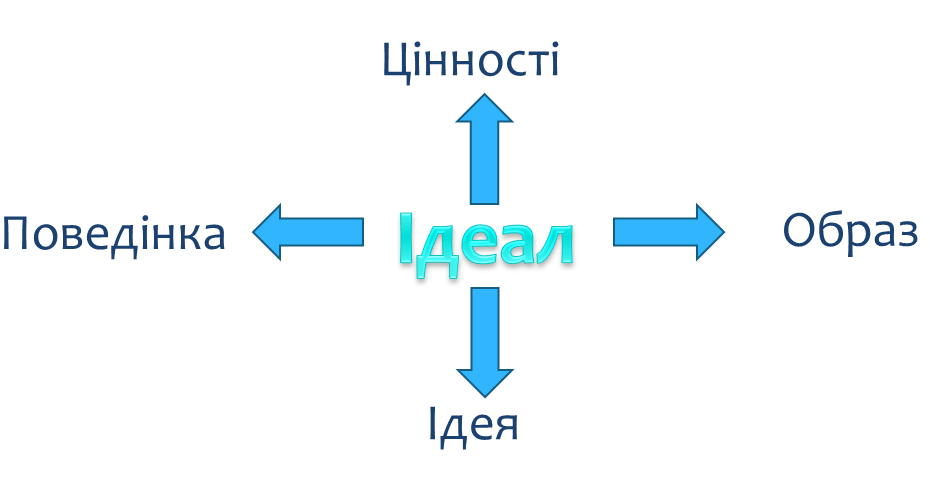 Рис. 1.1. Основні складові ідеалуТреба розуміти, що ідеалу в усіх сферах і областях у світі немає і бути не може. Але люди так влаштовані, що прагнуть до ідеалу і тим самим забезпечують прогрес і розвиток Всесвіту.  Людина вигадує собі ідеал, щоб прагнути до самовдосконалення, а не молитися на свого кумира або, тим більше, вигадку. Людина завжди шукає ідеал, як вона його розуміє, цей образ сформований її вихованням в сім'ї з дитинства, школі, університеті і доданий соціумом.Як форма осмислення життя і образ досконалості ідеал:• є цільним, неструктурованим освітою;• має оцінний і одночасно емоційно-почуттєвий характер;• вирізняється від повсякденної реальності;• визначає спосіб мислення і діяльності людини;• є духовним відображеннямвизначеної норми;• зовні регулює цілісне й активне ставлення людини до теперішнього, майбутнього і навіть до минулого;• володіє спонукальною силою до дії;• забезпечує узагальнений, панорамний план майбутнього і стабільність стратегічних, смисложиттєвих характеристик [75]. Духовно-моральні ідеали особистості служать взірцем для наслідування. Суспільство на протязі всієї історії  висуває до людей певні вимоги моральної поведінки. ЇЇ носіями якраз і є моральні і духовні  ідеали. Образ високорозвиненої в моральному плані особистості втілює в собі ті позитивні якості, які служать еталоном відносин і поведінки між людьми. Саме ці характеристики змушують людину зокрема і суспільство в цілому удосконалювати свій моральний вигляд, а значить, розвиватися  не тільки як соціальний індивід, але і як духовна особистість. Виходячи з проведеного аналізу, духовно-моральний ідеал в даній дослідницькій роботі повинен розкриватися через визначення таких категорій як духовність і моральність, які також містять в собі певні ціннісні аспекти. У зв'язку з цим для нашого дослідження особливий інтерес представляє визначення духовності і моральності та їх взаємозв’язок між собою.З’ясовано, що на думку вчених категорія «духовність» є однією з ключових в історії розвитку людської культури, тому за своїм змістом вона надзвичайно ємна і багатоаспектна і її розуміння в сучасній науці не є однозначним. Деякі вчені розглядають поняття «духовність» як індивідуальну вираженість у системі мотивів двох фундаментальних потреб: ідеальної потреби пізнання й соціальної потреби жити, «діяти для інших» (С. Гончаренко); як певний стан людини і суспільства, який формується, виробляється важкою працею душі самої людини і самого суспільства, за участю їхньої власної волі та власних зусиль (О. Вишневський); як здатність переводити універсум зовнішнього буття у внутрішній всесвіт особистості на етичній основі, здатність створювати той внутрішній світ, завдяки якому реалізується собітотожність людини, її свободи перед обставинами, які постійно змінюються (С. Кримський); як така організація у виховному процесі, яка формується через педагогічне спілкування у навчальному закладі, і базується на позиції ціннісної свідомості, ціннісної поведінки у всіх формах людських відносин: моральних, політичних, релігійно-естетичних, художніх, інтелектуально-пізнавальних, мотиваційно-оцінних, але особливо суттєво у сфері моральних та ціннісних відносин (Л. Aхмедзянова, С. Іванников) [32].Не існує єдиної думки щодо визначення поняття духовність. Так, Платон, Аристотель, Г. Сковорода вважали, що таке поняття, як «духовність» є похідним від слова «дух» (латин. «spirit» та грец. «pneuma»), яке буквально означає рухливе повітря, повівання дихання, носія життя. М. Маринович,   Дж. Г. Мід, Є. Сверстюк, М. Рупнік, І. Шалишкіна по-своєму трактують сутність духовності, визначають її складові частини й побіжно аналізують їх, встановлюють джерела духовності в історико-філософському аспекті.Дуже часто духовність розглядають в релігіозному контексті. Значний вплив на розвиток поглядів на духовність  відбувався під безпосереднім впливом християнського віровчення. Вивченню проблеми духовності присвячено праці таких відомих психологів Ф. Лерша, К. Юнга, К. Роджерса, Р. Мейя, М. Фрідмана, Дж. Портера, Е. Бартона, Дж. Коннорса, Ш. Шустера, а також інших вчених, а саме: М.Бубера, М. Шелера, А. Швейцара, Хосе Ортега-і-Гассета, Е. Фрома.Відповідно до вчення цих науковців, духовність – це загальнокультурний феномен, який вміщує в собі не лише абстрактно-теоретичні цінності й ідеали, а й вчинки по совісті, істині та красі.На думку С. Садикової, духовність виступає як інтегративний показник розвитку особистості. Вона самоцінна і не може бути замінена іншими, близькими зазначенням якостями. Духовність, включаючи в свій зміст душевність, позначаєіндивідуальну вираженість в системі мотивів особистості двох фундаментальнихпотреб: ідеальної потреби пізнання і соціальної потреби жити і діяти для інших, направляючи людину до моральності, «совісті, свободи морального вибору і відповідальності перед самим собою за цей вибір»[72 с.12].Відповідно до теорії Л. Буєвої, духовність як «інтегративну якість» включено в сферу цінностей, пов'язаних з проблемою набуття сенсу життя і визначення змісту і основної мети людського буття [17 с.5]. Слідом за С. Бондарєвою, Н. Шітяковою ми розуміємо духовність як  «Показник існування певної ієрархії цінностей, цілей, смислів», як «Здатність до самовизначення, самореалізації, здатності особистості на основі цієїієрархії створювати свій внутрішній світ», завдяки якому реалізується  гуманістична сутність особистості, її вільний моральний вибір в постійномінливих життєвих ситуаціях.У психологічній літературі (Є. Ісаєв, В. Слободчіков) духовність визначаться як потреба в осягненні навколишнього світу, свого внутрішнього «Я» і в усвідомленні розуміння свого призначення в житті. В духовності, як в певному  способі життя, людина знаходить відповіді на багато вічних запитань: заради чого вона живе, що є істина, добро, любов [76 с.55].Проблема духовності ще з давніх часів займала дуже важливе місце  в дослідженнях зарубіжних і вітчизняних авторів багатьох напрямків філософського, педагогічного, психологічного та культурологічного знання. Концептуальні ідеї щодо духовності подані в історико-філософському дискурсі, а саме у творах Платона, Арістотеля, А. Августина, Т. Аквінського, І. Канта, Ф. Шеллінга, Г. Гегеля.Сутності, а також специфіці виявлення духовності у суспільстві присвячено багато праць зарубіжних мислителів різних поколінь та філософських поглядів, зокрема А. Бергсона, М. Бубера, Р. Бультмана,          М. Вебера, В. Дільтея, А. Камю, Ф. Ніцше, П. Рікера.Вагомий внесок у дослідження духовності також внесли і представники української та російської філософської думки:В. Горський, М. Каган, В. Ксенофонтов, В. Лозовий, М. Мамардашвілі,  В. Налімов,М. Попович, І. Степаненко, С. Аверінцева, М.Бахтіна.Через високий ступінь зацікавленості вченими такою багатогранною, неоднозначною і складною категорію духовність має безліч визначень. Дамо декілька визначень поняттю духовності. Наприклад,С. Ожегова і                  Н. Шведовоїдали таке визначення духовності –  це «властивість душі, що складається переважно з духовних, моральних та інтелектуальних інтересів над матеріальними» [61 с.185]. Так, Р. Немов визначає поняття духовності як пізнання світу, себе, змісту призначення себе в світі [57].  С. Гончаренко [27]дав таке визначення духовності: «Духовність – це індивідуальна вираженість в системі мотивів особистості двох фундаментальних потреб: ідеальної потреби пізнання і соціальної потреби жити, діяти «для інших»,М.Боришевський [15]  розглядає духовність, як багатовимірну систему, що містить певні утворення у структурі свідомості та самосвідомості особистості, в яких відображаються її нагальні морально-релевантні потреби, інтереси, погляди, ставлення до навколишньої дійсності, до інших людей, до самої себе, які стали суб’єктивно значущими регуляторами активності. С. Кримський, зазначає, що «духовність – це не субстанція, а стан активності» [48 с. 47].Тому на думку багатьох вчених поняття «духовність» відноситься до розряду таких понять, яким важко дати визначення. На сьогодні ані педагогіка, ані психологія досі не дали єдиного, чіткого визначення поняття «духовність».Так само важко дати визначення і такому поняттю як «духовний ідеал». Наразі не існує погодженості у визначенні поняття «духовний ідеал», що пов’язано з різноманітними теоретичними і критеріальними основами досліджень. Проте, вагомими для нашого дослідження є визначення, у якому під духовним ідеалом психологи розуміють образ, який є втіленням досконалості і зразком наслідування у життєвих прагненнях особистості (Р.Абсаттаров, А.Адлер, І.Бех, А.Маслоу, Д.Мен, Л.Овсянецька, В.Пономаренко, І.Силуянова та ін.). Духовні ідеали спонукають людину до добра, блага, позитивного розвитку. Потреба в духовних ідеалах зумовлена прагненням особистості до визначення сенсу людського буття, до пізнання гармонії внутрішнього та зовнішнього світу. Уявлення про духовний ідеал, під впливом виховання, стають основою духовних цінностей та смислів особистості (Е.Бусон, В.Москалець, І. Підласий, Т.Смирнов, Л.Фейербах, Ф.Шиллер та ін.).Надбання психолого-педагогічної науки зосереджені в межах різних підходів до формування уявлень про духовний ідеал особистості, основними з яких є: біхевіористичний, згідно з яким уявлення про духовний ідеал формуються на основі поведінкових задатків особистості через научіння (А.Адлер, А.Бандура, Дж.Гевирц, Дж.Доллард, Г.Салліван, Б.Скіннер, Д.Уотсон, З.Фрейд, К.Юнг та ін.); діяльнісний, відповідно якому уявлення про духовний ідеал формуються в процесі включення особистості у різні види діяльності (Л.Божович, Л.Виготський, Л.Занков, О.Запорожець, О.Леонтьєв, А.Петровський та ін.); когнітивний, що розглядає формування уявлень про духовний ідеал на основі процесів пізнання через особливості розвитку інтелектуальної сфери особистості (Дж.Келлі, Л.Колберг, Ж.Піаже та ін.); гуманістичний, згідно з яким дане уявлення формується на основі зростання особистості, її самоактуалізації та саморозвитку (А.Маслоу, К.Роджерс, Е.Фромм та ін.); аксіологічний (ціннісний) – уявлення про духовний ідеал формуються на основі цінностей, які з’ясовують якості і властивості предметів, процесів, явищ здатних задовольнити потреби, інтереси та бажання людини (С.Анісімов, І.Бех, З.Карпенко, Р.Лотце, П.Лінке, В.Тугаринов та ін.); духовно-особистісний, з точки зору якого, ці уявлення формуються на основі інтересів, цінностей та життєвих смислів, враховуючи рівень свідомості та самосвідомості особистості (Е.О.Помиткін).Так як тема даної магістерської роботи звучить, як «Формування духовно-моральних ідеалів у студентської молоді», крім визначення «духовності» нас також цікавить така категорія, як «моральність».Сухомлинський зазначав: «Ідеал людської краси — це водночас ідеал моральності. Любові до людей — це твоя моральна серцевина», бо ж «ідеал» — приклад досконалості та доповнення індивідуальності кожної людини.Мораль є вчення не про те, як ми повинні зробити себе щасливим, а про те, як ми повинні стати гідними щастя, – І. Кант. Виникнення моралі як явища не являється подією певного періоду в історії, адже мораль була притаманна суспільству протягом усього часу його багатовікового розвитку. З давніх часів і до сучасності дійсність людини, що перебуває серед подібних собі, поєднувалася моральними канонами найрізноманітнішої суті і змісту, маючи вигляд традицій та звичаїв, державних чи релігійних постулатів.Тема  моралі цікавила протягом багатьох років таких видатних вчених, як І. Кант, Р.Гегель, К. Маркс, Ф. Енгельс, у російській класичній і сучасній вітчизняній філософії Л. Архангельський, О. Брейкин, Л. Буева,                     В. Давидович, О. Дробницкий, В. Лісовський, В. Яценко та інші. Мораль (mos, moris – характер, звичай) усталений як термін походить від латинського відповідника слова етика. Тобто значення у нього було подібне (звичай, властивість, закон) і містило в собі перекладний характер з давньогрецької мови. В. Алексєєв зазначив, що мораль являє собою систему поглядів, норм, уявлень, оціночних суджень, регулюючих діяльність людини; своєрідна форма суспільної свідомості [3].Тобто мораль – це складний, багатоаспектний феномен, усвідомлення сутнісного ядра якого неможливе без широкого усвідомлення природи, структурних особливостей, а також сфери його функціонування.  Проблема моралі і моральності цікавила протягом багатьох років таких видатних вчених, як І. Кант, Г. Гегель, А. Шопенгауер, Ф.Ніцше.                    Тому і існує безліч визначень цих понять. А. Гусейнов зазначив, що моральність – це термін, який найчастіше вживається в мові і літературі як синонім моралі, іноді – етики [28]. Р. Апресян говорив, що моральність  –  це внутрішня установка індивіда діяти відповідно до своєї совісті і вільній волі –  на відміну від моралі, яка, поряд з законом, є зовнішньою вимогою до поведінки індивіда [6].Давши визначення моральності В. Мовчан зазначив що,  це суб’єктивне відображення зовнішньої моралі; сукупність правил та норм, які закарбувалися в свідомості людини. Свідома моральність, що є вищим щаблем розвитку людської моралі, спирається на добровільне спрямування на добро, здатність на сувору самодисципліну,добровільний вибір вчинків та свідома відповідальність за них через непередбачувані наслідки. За таких обставин мораль індивідом не сприймається як зовнішня необхідність. Вона переосмислюється на даному етапі вже саме як внутрішня, притаманна особистості необхідність [35].	«Мораль» і «моральність» – визначення, які нерідко ототожнюють і підстави для цього не тільки у синонімічній спорідненості. Сучасна література закріплює за цими поняттями, спираючись на німецького мислителя Гегеля, осмислення моралі як одну з форм людської свідомості, комплексу усвідомлюваних індивідом положень, норм поведінки, засад і приписів; моральність же визначається як утілення таких принципів, нормативів та правил у наявній поведінці особистості й відносинах у суспільному товаристві [92].Отже, мораль це по суті система вимог, норм поведінки, які історично були закладені в суспільство і її дотримання несе добровільний характер [35].Формування моральності –  це складний і багатогранний процес, де вироблення у особистості моральних ідеалів, понять, переконань, звичок, моральної поведінки здійснюється на рівні свідомості, розуму. Сутністю морального формування особистості є розвиток цілісної моральної свідомості індивіда, вироблення єдиної системи етичних якостей особистості, що реалізуються в її поведінці. [4].	Філософське поняття «ідеал» охоплює естетичний ідеал, моральний, релігійний та ін. Поняттям моральної свідомості, категорією етики є «моральний ідеал».Вивчення історико-філософського спадщини дозволило встановити, що проблема морального ідеалу розглядалася в працях античних філософів Сократ, Платон, Аристотель, потім у німецькій класичній філософії                І. Кант, Р.Гегель, К. Маркс, Ф. Енгельс, у російській класичній і сучасній вітчизняній філософії Л. Архангельський, О. Брейкин, Л. Буева,                        В. Давидович, О. Дробницкий, В. Лісовський, В. Попелова,   В. Соловйов,      В. Тітов, В. Юров, В. Яценко.За М. Тофтулом моральний ідеал — найдосконаліший, безумовний, універсальний зразок високоморальної особистості, яка володіє всіма відомими доброчесностями, кожна з яких максимально досконала, тобто моральний ідеал є нескінченним процесом пошуку досконалості, його не можна ототожнювати з жодною історичною особою, з жодним художнім героєм [81]. Моральний ідеал – уявлення людей про досконалу особистість, про носія кращих якостей. Ідеал є зразком для наслідування, а це означає, що, моральні ідеали істотно впливають на почуття і вчинки людей, на їх поведінку в соціумі і способи самовираження [56]. Актуальною філософською проблемою є співвідношення морального ідеалу й реальності. Таємниця ідеалу спричинила виникнення філософського ідеалізму. Ідея сутності Платона й абсолютна ідея Гегеля є абсолютизованим і онтологізованим, обожненим ідеалом, на світлому тлі якого меркне будь-яка реальність. Моральний ідеал як образ ідеального належить до сфери майбутнього, того, що об'єктивно не існує, принаймні поки що. Оскільки реальна життєдіяльність людей орієнтується на ідеал, то напрошується висновок про визначальну роль ідеального, свідомості стосовно буття. Спроби вивести моральний ідеал з емпіричної реальності (природної, соціальної), зокрема шляхом узагальнення моральних цінностей і норм, непереконливі, оскільки ігнорується системний характер мети морального буття людини. Водночас вони заземлюють, принижують моральний ідеал. Відкидаючи такий підхід, деякі філософи доводять, що моральний ідеал розкриває перед людьми набагато ширші перспективи, ніж це здається тим, хто вважає, ніби він виводиться з емпіричної реальності чи наполягає на його цілковитій зумовленості цією реальністю. За іншою точкою зору, моральний ідеал вважають незалежним від реальності, даним людині безпосередньо в її життєвому досвіді як вияв інтуїтивного прозріння чи голосу совісті. Тобто моральний ідеал як належне протиставляють реальності. Проте ці намагання недостатньо аргументовані.Проаналізувавши вище сказане відносно духовності і моральності, постає запитання, – «У чому ж полягає сутність духовно-моральних ідеалів? І чому ми наполягаємо на єдності духовного і морального, а не звертаємося до одного з цих понять?».Існують різні точки зору на цей рахунок. Одна з них полягає в тому, що в їх об'єднанні виявляється прагнення з'єднати релігійне і світське розуміння духовності (духовність – поняття релігійне, моральність – світське). На думку А. Лихачова, «в наш час, коли говорять про смислові, ідейні пошуки окремої людини чи цілої культурної течії, але при цьому бажають підкреслити їх автономність від релігійної сфери, терміни "духовний" і "моральний" часто з'єднують, утворюючи нове словосполучення: духовно-моральний». Мова в подібних випадках йде про пошук Істини і Сенсу, який здійснюється і в релігії, але при цьому з опорою на інтуїтивний пошук самої людини, її совісті, а не на те чи інше релігійне вчення або Одкровення». Згідно іншої точки зору, моральність поширюється на повсякденне життя, а духовність – на життя в її вищу якість – бутті людини. Істинно духовне формування ідеалів завжди морально орієнтоване. А Е. Фромм вивчаючи проблеми духовно-моральних ідеалів, зазначає, що такі ідеали як справедливість, свобода, істина кореняться в умовах людського життя, і їх можна аналізувати з цієї точки зору.Багато філософів вважають духовність вічною,безмежною категорією, філософським поняттям, що означає нематеріальне начало, яке відрізняється від матеріального і тісно пов'язане з ним. Її багатогранність та безмежність веде до осягнення сенсу і змісту духовного. З духовністю нерозривно пов'язана моральність. Основним положенням морального вчення Сократа було ототожнення чесноти і морального пізнання, яке, в кінцевому рахунку, повинно досягатися шляхом покори людини внутрішньому голосу. Розглядаючи людину як носія доброго початку від природи, Сократ бачив головну мету педагогічної діяльності у звільненні людського інтелекту від усіх негативних зовнішніх впливів і створення гармонійної єдності життєвих потреб і здібностей людини, що розвиваються інтересом до знань, які допомагають у практичній діяльності людини [12].Моральність має ідеально духовний характер; вона виступає у формі не дієво матеріальних заходів громадської відплати (нагород чи покарань), а оцінки, яку людина повинна сама усвідомити, прийняти внутрішньо і відповідним чином направляти свої дії в подальшому. При цьому має значення не просто факт чиєїсь емоційно-вольової реакції (обурення або похвали), а відповідність оцінки загальним принципам, нормам та поняттями добра і зла [40].По суті мораль відноситься до сфери належного, вона вказує, як повинна вчинити людина втому чи іншому випадку. Моральність в ряді випадків розглядається як синонім моралі, але часто ці поняття розлучаються. Мораль належить до сфери належного, ідеального і виступає сукупністю вимог до поведінки людини. Моральність ж відноситься до сфери реального і відображає суть її вчинків в реальному досвіді життя. У зв'язку з вищесказаним норми моралі по відношенню до особистості часто носять зовнішній характер. Людина будує свої відносини з оточуючими не в залежності від вимог своєї совісті, а тому що так вимагають норми моралі в тій чи іншій ситуації. І тільки духовні цінності, їх значення, наділення їх особистісним змістом дозволяють надати моралі універсальний характер, застосовувати її приписи в різних життєвих ситуаціях. А отже, саме цінності є сполучною ланкою в змісті понять «духовність» і «моральність».Ступінь духовності людини майже неможливо оцінити ззовні в силу непроникності душі для зовнішнього погляду. Моральність ж – це характер ставлення людини до навколишнього світу, в першу чергу до іншої людини, суспільства. Вона оцінюється за вчинками людини, хоча її внутрішні мотиви  здебільшого залишаються прихованими від інших[62с.45].Т.Петракова вважає, що між поняттями «духовність» і «моральність» існує не тільки семантичний, а й онтологічний зв'язок: «Норми і принципи моральності отримують ідейнеобґрунтування і вираження в ідеалах добра і зла, які є категоріями духовності ... Якщо духовність характеризує вищі, «вертикальні» прагнення особистості, то моральність – це сфера «горизонтальних» прагнень: відносин з людьми і суспільством »[65 с.63 – 62]. Класична формула «дух творить собі форми», будучи виразом співвідношення між духовним станом людини і його діяльністю, вважає       Т. Петракова, має принципове значення для з'ясування специфіки духовно-морального виховання, оскільки з нього стає очевидним, що дух може реалізуватися на тільки в духовній практиці, але і в реальних людських вчинках, творіннях культури, в високому емоційному переживанні [65с.65].Таким чином, духовність і моральність, взаємопов'язані: духовність привносить сенс у норми моралі, а моральність є одним із ступенів сходження людини до духовності. Отже духовно-моральний ідеал – це багатовимірна система, яка поєднує в собі дві фундаментальні якості – духовність і моральність, та містить в собі певні утворення у структурі свідомості та самосвідомості особистості, в яких відображаються її нагальні моральні та духовні потреби, інтереси, погляди, ставлення до навколишньої дійсності, до інших людей, до самої себе, які стали суб’єктивно значущими регуляторами активності та внутрішніми установками діяти відповідно до своєї совісті.Тому для формування духовно-моральних ідеалів необхідні певні орієнтири до яких можна віднести: чесність (по відношенню до себе самого і оточуючих людей);відданість (відданість своїй сім’ї, близьким, Батьківщині, вірі, роботі);відповідальність ( за себе і свої вчинки, за своє майбутнє і близьких людей);патріотизм (відданість і любов до своєї країни);гуманність (гуманне ставлення та взаємна повага між людьми);доброта (чуйність, душевне ставлення до людей, прагнення робити добро іншим безкорисливо);милосердя (співстраждальне, доброзичливе, турботливе, любовне відношення до іншої людини);чемність (шанобливе, доброзичливе ставлення до людей);вірність (незмінність у відносинах і почуттях, у виконанні боргу, обов'язків, стійкість і чесність);працьовитість (сумлінна праця на благо суспільства);щирість (чесне, правдиве відношення до інших людей і себе самого);довіра (відкриті, позитивні взаємовідносини між людьми (сторонами довіри);благородство (висока моральність, самовідданість, чесність, великодушність по відношенню до людей);тактовність (вміння вести себе відповідно до прийнятого етикету і етичних норм);справедливість (вимога відповідності діяння і відплати);повага (взаємна повага в сім'ї, у відносинах з близькими та в робочому колективі);толерантність (нетерпимість до національної і расової неприязні);вдячність (усвідомлення важливості висловлювати подяку);-    гармонія (гармонія із собою і навколишнім світом).На жаль, традиційна система виховання орієнтована на подання моральних знань, впровадження у свідомість особистості певної системи норм і принципів, а не на розвиток її духовно-моральної свідомості і самосвідомості. У сучасних умовах, коли відбувається втрата суспільством існуючих норм і принципів, а нові ще не вироблені, розмиті, особливо актуальним стає формування у молодого покоління здатності до морального вибору, що базується на високому рівні духовного розвитку особистості  [96].1.2.Класифікація ідеалів Не дивлячись на масштабну розробку проблеми ідеалів, питання стосовно їх класифікації до сих пір остаточно не вирішено. В історії вітчизняної філософії, психології та педагогіки не так багато серйозних спроб теоретичного обґрунтування класифікацій ідеалів. Тому для більш глибокого вивчення проблеми розглянемо існуючі класифікації ідеалів.В. Давидович[30] пропонує класифікувати ідеали за двома критеріями: по-перше, по сферам функціонування, або, як він висловлюється, «посферно»; по-друге, за приналежністю суб’єкта, тобто «посуб’єктно». Дослідник, співвідносячи ідеал з формами суспільного свідомості, виділяє наступні його іпостасі: ідеал знання (розуму, науки), соціально-економічний ідеал, політичний ідеал, правовий ідеал, естетичний ідеал, релігійний ідеал, філософський ідеал, моральний ідеал.В залежності від того, кому належить цей ідеал, В. Давидович пропонує ідеали міського і сільського образу життя, ідеал жіночності та ідеал мужності, вікові ідеали. Дана класифікація носить доволі узагальнений характер. Кожна з «іпостасей» ідеалу має до конкретної людини, його носія, лише опосередковане відношення, тому що він, співвідносячи свій особистий ідеал із суспільними ідеалами, на їх основі будує свій індивідуальний, тільки йому близький і необхідний ідеал. В. Бранський [84] пропонує більш універсальну класифікацію ідеалів з точки зору аксіології: він розділяє їх на два види – духовні та утилітарні. До духовних ідеалів відносить естетичний, етичний та світоглядний ідеали, до утилітарних – економічний та політичний. Усі виділені В. Бранським ідеали утворюють, з його точки зору, струнку самоузгоджену систему, а саме соціальний ідеал. В основі даної класифікації лежать типи людської діяльності.Першим в педагогіці класифікувати ідеали спробував Л. Раскін [70]. Він встановив, що за ступенем узагальненості ідеали бувають конкретні, синтетичні, узагальнені. Л. Фролова [84] враховуючи складність будови людських ідеалів та їх ведучу роль в розвитку особистості, класифікує ідеали за такими критеріями та ознаками:- посуб’єктно  (в залежності від носія ідеалу): 1) особистісні (індивідуальні); 2) групові (корпоративні); 3) масові: суспільні, національні (етнічні), загальнолюдські;- по відношенню до моральних цінностей: 1) моральні ідеали, які містять в собі загальнозначущі моральні якості особистості та переважно духовні цінності; 2) ідеали, індиферентні по відношенню до моральних цінностей;- за обсягом змісту: 1) поліціннісний ідеал, який включає в себе декілька цінностей та їх інтерпретацію; 2) моноціннісний ідеал, який містить в собі лише одну цінність та її інтерпретацію;- за спрямованістю: 1) гуманістичні, тобто містять мотиви, які пов’язані з інтересами інших людей; 2) егоїстичні ідеали, тобто містять якості особистості, яка несе зло оточуючим, і які містять в собі тільки матеріальні цінності та мотиви власного добробуту;- за формою вираження: 1) ідеал-мета, ідеал-мрія, ідеал-девіз, ідеал-кредо, ідеал-правило, ідеал-принцип, ідеал-програма, ідеал-позиція; 2) ідеал-образ (зразок): ідеали образи можуть бути конкретними (реально існуючі або які раніше існували особистості – історичні або політичні діячі, діячі культури, науки, мистецтва, особистості із близького оточення (члени родини, однолітки, вчителі, знайомі і т. п.) або герої книг, кінофільмів; збірні ідеали, тобто образи, які створені уявою носія ідеалу з привабливих моральних якостей різних особистостей; узагальнені ідеали, тобто абстрактні образи, сукупність моральних якостей, духовно-моральних цінностей;- за провідними видами діяльності: 1) пізнавальний ідеал; 2) комунікативний ідеал; 3) естетичний ідеал; 4) трудовий (професійний) ідеал; 5) ідеал фізичної досконалості.Д. Квятковський[43]пропонує таку класифікацію ідеалів, яка заснована на двох критеріях: за ступенем (або «по вертикалі»), – через виділення рівнів зростання цінностей, де на вищому рівні будуть розташовуватися ідеали, які мають найвищий рівень цінності, і по роду (або «по горизонталі»), –  через виділення основних видів ідеалів виходячи з їх сутності та змісту. Отже, першим критерієм буде ціннісний , а другим –  сутнісний.Найбільш прийнятною здається класифікація ідеалів в залежності від внутрішньої сутності і природи ідеалу.Перший пропонований Д. Квятковським класифікаційний критерій –  ціннісний, який пояснює природу ідеалу, показує, що саме робить ідеал ідеалом. І навіть в цьому випадку він відходить від усталених критеріїв в розумінні природи ідеалів, оскільки в філософській літературі затвердилося розуміння ідеалу не як найвищої цінності, а як цілі або сенсу, тобто не ціннісне трактування сутності ідеалу, а цільове (по А. Яценко і В. Давидовичу) або змістовне (по Л. Мінкін).Як вже було визначено вище, умова вищої цінності виступає головною ознакою ідеалу, виділяє його форму, зумовлює період існування (висока особистісна цінність ідеалів виражається в їх стійкості, збереженні на довгі роки, а нерідко і на все життя).Отже, ідеал –  це будь-яка вища цінність, але  не будь-яка цінність може стати вищою. Це залежить, з одного боку, від індивідуального духовного світу людини і вкладеногонею суб'єктивного змісту, який вона вкладає в цінність, а з іншого –  від якостей і властивостей самоцінності –  її конкретизації в свідомості, цільності, повноти, смислового навантаження, органічності, естетичних характеристик і ін.Другим класифікаційним критерієм є сутнісний критерій, згідно якому ідеали слід розмежовувати виходячи з їх сутнісного прояву, розгортання з усього різноманіття і повноти їх природи щодо людини.Якщо перший критерій розмежовує ідеали від не ідеалів, то другий розкриває їхню внутрішню відмінність, сутнісну різність, відображаючи тим самим їх різноякісний зміст, вимагає врахування конкретності ідеалів.За формою будь-який ідеал є найвищою цінністю, але за змістом сутнісної основи ідеали можуть бути онтологічними (неособистими і об'єктивними), символічними (особистісними і суб'єктивними) і нормативними (надособистими й імперативними) [43].Під онтологічними ідеалами слід розуміти, уже існуючі об’єкти реальності, пізнані в результаті аксіологічної оцінки, яка основана на диз’юктивній відмінності «краще-гірше». Наприклад, Конфуцій і Платон вважали, що можливе створення досконалої, найкращої держави. Цю державу вони вважали ідеалом, тобто найкращою порівняно з іншими видами державного устрою. Як казав Г. Гегель, «ідеал є ідея в чуттєво визначальній формі», тобто матеріалізована ідея, реально існуючий об'єкт.Від онтологічного розуміння ідеалу відходить найбільший російський дослідник ідеалів В. Давидович, – «Ідеал, безсумнівно, відображає реальність, –  пише він, але тут же уточнює – і в цьому відношенні він може бути поставлений в один ряд з іншими формами пізнавального освоєння світу »[29 с.419]. Ідеали, згідно В. Давидовичу, «є в наявності, існують як символи, зразки, регулятивні ідеї»[29 с.416]. «Ідеал являє собою те утворення свідомості, в якому сконцентровані та виражені людські надії й вищі спонукання. Це уявлення про те, яким може бути і повинне бути життя суспільства і людини. Це образ бажаної і манливої основної мети, навколо якої ґрунтуються, виростають на її основі головні параметри людського життя, того життя, яке тільки й гідно називатися справді людським, –                    В. Давидович»[29 с.416].Таким чином, під особистісним ідеалом В. Давидович має на увазі мету, яка є принципово недосяжною в реальному житті внаслідок її максималістського, вкрай завищеного характеру, але яка направляє, орієнтує людину на нові висоти і завдяки цьому дозволяє їй домогтися високих досягнень, самовдосконалюватися, підійти впритул до здійснення своїх ідеалів, але не реалізувати їх повністю.А от сучасний дослідник ідеалів Л. Мінкін дотримується протилежної думки  про те, що «мета не є ідеалом, бо метою виступає не сам ідеал, а його реалізація, тобто реалізація ідеалу може бути метою, але сама по собі мета може і не мати відношення до ідеалу»[55 с. 13].Слід зазначити, що подібна точка зору на природу ідеалу як свого роду утопічну мрію є надзвичайно широко поширеною у філософській думці. Так, І. Ільїнський стверджує: «ні, не природа дала людині ідеал. Ідеал створила сама людина, тому що їй властиве прагнення очищати дійсність від недоліків, конструювати в її свідомості незатьмарений образ»[41 с.3]. Аналогічну точку зору виказує і  Ф. Худушин, вважаючи, що «ідеал володіє  гідністю реальності, тільки суб'єктивної»[86].Проте, люди знаходять ідеали в реальному житті вже довершені. Як писав В. Бєлінський: «ідеали ховаються в дійсності; вони –  не довільна гра фантазії, не вигадки, не мрії »[26 с.22].Так, безумовно, в ідеалі відображена практична потреба людини в гармонізації і вдосконаленні  навколишнього світу, але він не вичерпується нею.Дефініція ідеалу В. Давидовичем не є повною і завершеною, оскільки ідеал – більш складний феномен, ніж просто потрібне, або належне, або бажане, що як раз і враховується поділом ідеалів натри різних класи по різниці їх якісної сутності. Наприклад, символічні ідеали як ідеали-мети, символи підходять під визначення Давидовича, а нормативні ідеали, які вбирають в себе імперативні трансцендентальні абсолюти, і онтологічні ідеали, що представляють собою відображення об'єктивної реальності, характеризують інші, не менш важливі основи ідеалів, які не охоплювалися  раніше трактуванням В. Давидовича.Таким чином, речі, які існують і які характеризуються людиною в якості досконалості, можна визначати як онтологічні ідеали.В цілому, провідною в онтологічних ідеалах слід визначити об'єктивну складову, оскільки він має на увазі під собою певну річ, тобто об'єктивне суще. Внаслідок цього онтологічні ідеали висловлюють об'єктивну спрямованість, тобто спрямованість на певний об'єкт – наприклад книгу, картину, технічний прилад і т.д.Тому в області мистецтва і культури як аксіологічних сферах найбільш часто людьми виділяються онтологічні ідеали, які називаються естетичними і позначають художні шедеври. (Іншими різновидами онтологічних ідеалів, які знайшли широке відображення у філософській думці, є соціальний ідеал як ідеал суспільного устрою і антропний ідеал як ідеал досконалої людини.)Однак існують ідеали, в яких основною є не об'єктивна, а суб'єктивна складова. До них відносяться символічні ідеали. Під символічним ідеалом слід розуміти ідеал, який має вищу цінність для людини, як суб'єктивний образ, символ (ідеал-образ) або мету, до якої треба прагнути (ідеал-мета).Природа символічного ідеалу така, що коли з плином часу змінюються культурні погляди, соціальні та історичні традиції, ціннісні символи, які виступають ідеалами для людини або суспільства, теж можуть змінюватися. Тому серед символічних ідеалів найбільш часто відбуваються зміни, варіювання, прийняття ідеалів і відмова від них, ніж серед онтологічних.Одним з видів символічних ідеалів-образів є професійний ідеал, який знайшов широке відображення в науковій літературі. Людина вважає роботу ідеалом, коли вона відповідає певному символу цієї роботи, що склався в її свідомості.Іншими відомими різновидами символічних  ідеалів-образів є релігійний ідеал, коли найвищою цінністю для людини стає образ Бога, і соціальний ідеал, що виражає будь-який ідеал-символ в суспільній свідомості [43].Широко поширеним і дуже значущим для людини символічним ідеалом є ідеал-мета. З цього приводу М. Бердяєв зазначав, що у кожного індивіда є свій життєвизначальний ідеал, який упорядковує все його життя: «людина влаштована так, що вона може жити або вірою в Бога, або вірою в ідеали і кумири »[10 с.201].Символічний ідеал-мета є тим орієнтиром, який спрямовує діяльність людини. Так, згідно І. Канту, ідеал визначається стосовно  тих об'єктів, які можуть бути поставлені в якості мети: «ідеал є уявлення про одиничну сутність, адекватний будь-якій ідеї (меті)»[41 с.236].При цьому ідеал-мета є дуже значущим і цінним для людини (а значить і особистісним, суб'єктивним), що обумовлює спрямованість його прагнень, бажань і поведінки, координуючим її повсякденне буття.Якщо до онтологічних ідеалів відноситься ідеал-досконалість, до символічних – ідеал-символ і ідеал-мета, то нормативний ідеал –  це ідеал-правило, норма.Нормативні ідеали визначають весь спектр суб'єктивно-екзистенційних принципів людини, які в силу свого високого ступеня повинності зведені нею в ранг персональних правил, норм поведінки.Нормативні ідеали різноманітні, що обумовлено їх суб'єктивним змістом та індивідуальним вибором, але об'єднує їх загальна трансцендентальна сутність. Для одного такою трансцендентальної нормою-ідеалом може стати совість, для другого – аскетство, для третього –  справедливість і т.д.Слід зазначити, що нормативні ідеали в порівнянні з іншими видами ідеалів більшою мірою орієнтують і регулюють поведінку людини, забезпечують її самовизначення. Цільове і смислове «оформлення» людської поведінки є їх основною особливістю. Тому Е. Нагель постулює, що цінність ідеалу визначається його здатністю організовувати і направляти людську діяльність [95].Також ідеали можна класифікувати за ступенем узагальненості: персоніфіковані, збірні і програмні ідеали [46].Персоніфіковані ідеали виникають, як правило, у дитячому віці. Вони кристалізуються зі спостережень дитини за найближчими родичами, літературними героями, естрадними або спортивними кумирами. Персоніфіковані ідеали засновані на інфантильній свідомості, для якої характерні невпевненість в самому собі, бажання підтримки та захисту «зверху», нездатність приймати рішення і відповідати за них. У той же час персоніфіковані ідеали спонукають особистість до самозміни. Ідентифікуючи себе з об'єктом персоніфікації, людина намагається, хоча і за зовнішніми поки параметрами, визначити орієнтири для саморозвитку.Збірний ідеал кристалізується, коли жодний окремий образ людини не задовольняє вимоги бажаного образу. Формуючи збірний ідеал і рухаючись до нього, людина більш вільна і самостійна, ніж у випадку з персоніфікованим ідеалом. Вона вже вільно обирає, привласнює, приміряє на себе бажані ознаки інших людей. При цьому мається на увазі, що людина здатна виділити не тільки зовнішні, але і внутрішні, сутнісні ознаки, які потім вплітаються в тканину збірного ідеалу. Програмний ідеал передбачає, що людина "ідеалізує", пройшовши стадії персоніфікації і збирання бажаних властивостей, і може абстрагуватися від конкретних носіїв конкретних властивостей. Об'єктом ідеалізації в програмному ідеалі є сам суб'єкт, який має творчу віру в себе самого. Чим вище ступінь розвиненості, зрілості особистості, тим швидше в системі світогляду відбувається перехід від ідеалів персоніфікованих через збірні до ідеалів програмних. При цьому своєрідність особистості надає напрямок її активності, зумовлює не одноосібну присутність ідеалів якогось одного типу, а те, які ідеали домінують в прагненнях людини [46]. 1.3.Вищий навчальний заклад, як середовище формування  духовно-моральних ідеалів у студентської молодіКрізь призму сьогодення ми спостерігаємо такі сучасні проблеми: змінюються світ, переконання, ментальність людей, ідеали і всі ці зміни  – не в кращу сторону. І мабуть, це явище здається незворотнім. З одного боку  ми розуміємо, що жити, не враховуючи моральних принципів не маючи ідеалу та цінностей, не можна, але з іншого боку дуже важко знайти та поставити перед собою пріоритети у сучасному світі який так швидко змінюється. Молоде покоління має свої ідеали, свої  вподобання. Добро, любов, дружба все швидше і швидше  втрачають своє значення. Моральні цінності та ідеали, минулих років для теперішньої молоді ніщо. Відсутність соціальної перспективи, невпевненість у завтрашньому дні,недовіра більшості населення до інститутів влади змушують визнати, що сьогодні суспільство переживає руйнівну духовно-моральну кризу, коли значна частина соціуму має хаотично поєднані ціннісні пріоритети та життєві ідеали. Названі деструктивні процеси найбільшою мірою впливають на молодь, яка в цей складний час стоїть на порозі самостійного життя. Нинішні студенти потребують особливої уваги держави і громадськості, тому що саме вони через кілька років складатимуть ядро української інтелігенції, визначаючи майбутнє нашої країни.	Вплив цих процесів посилюється і за рахунок недоліків всієї системивиховання молоді взагалі. І це при тому, що освіта й виховання за своєю сутністю мають працювати на майбутнє, закладаючи основи для суспільного прогресу. Саме їм, «тримаючи руку на пульсі» людських цінностей та ідеалів, належить формувати духовність особистості, як підґрунтя розвитку її інтелекту та професійних якостей.	Причини сучасного соціокультурного стану суспільства, які характеризуються ціннісною кризою, відмовою від «смислоутворюючих» ідей, бачаться в наступному:відсутність загальноприйнятого суспільно-освітнього ідеалу;негативний вплив засобів масової інформації, пропагандистські ідеали споживання, які культивують матеріальні потреби людей;відсутність єдиного культурно-освітнього простору в країні;відсутність ідейної інтеграції інститутів виховання: закладикультури і освіти, сім’ї, засоби масової інформації, друку,кіно;невідповідність освітньої політики, яка наразі схиляється до прагматичної освіти;відчуження педагога від учня (студента), а учня (студента) від педагога;комерціалізація освітньої системи [85].У контексті даного дослідження потрібно окремо зупинитись на розумінні поняття «студентська молодь». У першу чергу зазначимо, що в науковій літературі немає єдиної точки зору з цього питання. Українські та російські дослідники, серед яких: В. Астахова, В. Арбєніна, В. Бакіров,         М. Головатий, В. Дмитрієв, І. Ільїнський, О. Козлов, В. Лісовський, Б. Рубін, М. Буткевич, Ф. Філіппов, І. Шеремет, В. Шубкін, О. Якуба тощо, – визначають студентство як «соціально-демографічну», «соціально-професійну», «самостійну соціальну» або «особливу суспільну групу».Перш за все відмінність студентської молоді полягає у специфіці її соціального становлення, в особливому місці, яке вона займає в структурі суспільства. Лише їй властиве нагромадження соціокультурного досвіду, пов’язане з паралельним навчанням у вузі. До основних параметрів, що характеризують студентство як соціокультурну макрогрупу, варто також віднести особливу спрямованість інтересів студентської молоді, своєрідну «життєву стратегію», що детермінує різноманітні види діяльності студентів уявленнями про соціальну перспективу. Слід також додати до цієї групи ознак й такі, як готовність до плюралізму думок, активність життєвої позиціїстудента, його відкритість усякого роду змінам. На відміну від інших молодіжних груп, студентство має чітку спрямованість на заняття в майбутньому висококваліфікованою працею та визначені часові межі – від першого курсу до останнього. Студентський вік має велике значення для формування всіх без виключення якостей особистості в тому числі і ідеалів, адже це період найбільш активного розвитку моральності, духовності, стабілізації характеру, засвоєння соціальних функцій дорослої людини, у тому числі громадянських, суспільно-політичних, професійно-трудових. Одночасно відбувається завершення індивідуалізації особистості, остаточне оформлення її життєвих ідеалів та ціннісних орієнтацій.Природно, що для формування духовно-моральних ідеалів необхідно створення певного простору, в якому педагогічні умови будуть сприяти становленню духовності і моральності студентської молоді і формуванню в них духовно-моральних ідеалів.А де, як не у Вищому навчальному закладі можна створити такий простір і необхідні умови для ефективного формування духовно-моральних ідеалів.Формування духовно-моральних ідеалів студентів відбувається в процесі навчання, в  задоволенні певних естетичних та культурних потреб. Духовно-моральний ідеал – це система, моральних, духовних, інтелектуальних, художньо-естетичних, емоційно-чуттєвих характеристик особистості. Такий ідеал має містити в собі такі характеристики як: моральність (честь, гідність); духовність (ідеали, цінності); інтелектуальність (знання, мислення); культура спілкування (комунікативні здібності, культура мови); національна культура та національна самосвідомість; художньо-естетична (культура почуттів); морально-етична (релігійні традиції); родинно-побутова; політична, правова, екологічна культура особистості [36]. Необхідно відзначити, що світогляд формується під впливом соціального середовища й навчально-виховного процесу, здійснюваного всіма підрозділами, кафедрами ВНЗ й, безпосередньо, у ході вивчення соціально-гуманітарних предметів, розгляді та обговоренні світоглядних питань, проведення тематичних вечорів, зустрічей, дискусій на морально-етичні, духовні, соціально-психологічні теми будуть формуватися такі ідеали, які допомагають формувати цілісне ставлення до світоглядної системи, що спричиняє утвердженню гуманістичних переконань і соціально-психологічних орієнтацій молодих людей, спрямованих на становлення інтелігенції з гуманістичними поглядами на зміст своєї особистої, професійної та виробничої діяльності.Наявність у системі світогляду стійкої сукупності духовно-моральних ідеалів спричиняє пробудження особистої активності, сприяє самовдосконаленню й духовному піднесенню особистості, й підвищенню духовної культури й творчого потенціалу молодої людини.	На сучасному етапі розвитку суспільства пріоритетна роль належить виховній системі вищого навчального закладу. Майбутнє нашого народу залежить від змісту цінностей, що закладаються у світоглядні орієнтири студентської молоді, та від того, якою мірою духовно-моральні ідеали стають основою їх життя. Провідними положеннями нової української виховної системи вищого навчального закладу, що розвивається разом із впровадженням Болонського процесу, є пріоритет не тільки загальнолюдських цінностей, формування планетарного мислення особистості, а й формування духовної культури студентської молоді. Тому головне завдання сучасної освіти – це розвиток духовної культури особистості, що в підсумку стає основою формування і становлення особистості [53]. Таким чином, навчання представляє собою процес, в ході якого студент набуває нові знання, а пам'ять виступає сховищем цих знань. Навчання і запам’ятовування грають вирішальну роль у формуванні почуття індивідуальності та нарощування рівня саморозвитку особистості студента.Для системи вищої освіти важним є такий тезис, згідно якого формування, розвиток, а отже і навчання людини не може здійснюватися без переживання і усвідомлення світу саме особистістю [60c.70]. Отже, в процесі отримання вищої освіти слід враховувати і змінювати психічний та особистісний стереотипи студента.Як зазначає О. Балагура, «зміст процесу виховання духовної культури студентів ВНЗ на сучасному етапі розвитку суспільства має включати освітньо-виховні ресурси духовної культури суспільства; потенціал навчально-виховного і соціокультурного середовища вищого навчального закладу; духовний саморозвиток, самовдосконалення та власне духовну самореалізацію особистості студента». Тому навчальний заклад – це той осередок, який зможе вплинути на студента духовно. Саме у навчальному закладі відбувається процес залучення молоді до загальнолюдських моральних та естетичних цінностей, таких як добро, краса, істина, любов, гармонія, духовність [9].Студенти будь-якого ВНЗ є потенційною елітою суспільства в цілому, яка акумулює у своїх ідеях концепти майбутніх політичних, культурних і економічних перетворень у суспільстві. І від того, які ціннісні орієнтири сформуються у студентства сьогодні, багато в чому буде залежати перспектива розвитку української держави у майбутньому. Освіта – необхідна умова підготовки молоді до життя, її соціалізації, залучення до духовних надбань людства. Для того, щоб науково-педагогічний процес проходив успішно Вищий навчальний заклад повинен виконувати певні функції. Функції, які виконують ВНЗ в сучасному суспільстві можна синтезувати в чотири групи, які наведені в (табл. 1.1) [51].Таблиця 1.1Функції вищого навчального закладу в сучасному суспільствіПродовження таблиці 1.1Аналіз сучасного навчально-виховного процесу дозволяє сформулювати деякі рекомендації по визначеннюфункцій для підвищення ефективностіформування духовно-моральних ідеалів студентської молоді,роблячи їх ядром формування власного «Я» і центром  власної свідомості, яка буде являтися головним чинником для подальшого їхнього саморозвитку в особистій і професійній діяльності, цьому можуть сприяти наступні основні педагогічніфункції ВНЗ:просвітницька функція. Вона допомагає зрозуміти сутність і зміст духовності і моральності їх значення у житті людини, зрозуміти важливість наявності у молодих людей ідеалів, а саме духовно-моральних;розвиваюча функція. Сприяє всебічному розвиткустудента, а саме  його морально-духовної, соціальної, культурної, психологічної, емоційно-чуттєвої ,естетичної сфер, тобто дана функція направлена не тільки на  навчальний компонент, а й на всесторонній розвиток студента, на забезпечення можливості для подальшого становлення студента, як професіонала власної справи і як людини з великим культуро-творчим потенціалом;виховна функція. Спрямована на формування моральних та естетичних уявлень, системи поглядів на світ, здатності дотримуватися норм поведінки в суспільстві, виконувати прийняті в ньому закони. У процесі навчання формуються також потреби особистості, мотиви соціальної поведінки, діяльності, цінності і ціннісна орієнтація, світогляд;організаторська функція. Стимулюєактивну діяльність студентів щодо всебічного саморозвитку, самовдосконалення, самопізнання, самоактуалізації і т. д.  Створює систему реалізації спонукальнихмотивів особистості студента для власного розвитку за допомогою організації і проведення тематичних вечорів, зустрічей, дискусій на різноманітні теми, така діяльність спричиняє утвердження гуманістичних переконань і розвитку соціально-психологічних орієнтацій студентської молоді, спрямованих на становлення особистості молодої людини з гуманістичними поглядами на зміст своєї особистої, творчої і професійної діяльності;прогностична функція. Дозволяє розвивати у студентів вміння передбачати можливінаслідки тих чи інших власних дій і вчинків та власного розвитку.1.4. Значення саморозвитку і самовдосконалення у формуванні духовно-моральних ідеалів студентівПерейнявши естафету розкриття сутності поняття «саморозвитку» від філософів, спираючись на їх теоретичні ідеї про значущість цього явища для життєдіяльності і становлення особистості людини, в процесі вдосконалення з орієнтацією, на Подобу, Бога; піднявши Людину до Людини-творця і творця – провідні психологи Європи і Америки в кінці XIX століття заглибилися у вивчення внутрішнього світу людини, розглядаючи його з різних сторін і різних позицій в численних психологічних напрямках.Проблема «саморозвитку» є досить актуальною і тому привертає увагу багатьох науковців і ретельно вивчається в роботах Г. Цукермана,                   Б. Мастерова, П. Капт’єрева, Л. Виготського, С. Рубінштейна,   А. Маслоу,   К. Роджерса, В. Маралова, Т. Тихонової, Г. Селевко, В. Андрєєва та ін.Так, К. Вазіна, М. Мамардашвілі й О. Суворов вважають, що шлях до саморозвитку — це гармонізація відносин із собою та з навколишнім середовищем. М. Мамардашвілі розглядає саморозвиток як акт «збирання» власного життя та організацію своєї свідомості в єдине ціле [74]. Сутність саморозвитку, на думку О. Суворова, полягає в якісних змінах бачення світу, самого себе, своєї ролі в ньому, у перебудові не тільки відносин зі світом із собою та спілкуванні з іншими, а й в активізації власних вчинків [79].В роботах зарубіжних психологів саморозвиток особистості представлений в наступних концепціях: розуміння особистості людини як динамічної системи процесів, які мають визначену направленість і в той же час прихованих для самої людини ( З. Фрейд, А. Адлер, К. Юнг та ін.); саморозвиток як відкриття ідентичності і на цій основі придбання «повноти людяності» через самоактуалізацію ( А. Маслоу, Е. Еріксон, К. Роджерс); саморозвиток як прагнення до змісту свого існування ( В. Франкл, Л. Хаббард ); саморозвиток як зміна соціальних установок і побудова власного життя ( Е. Берн, Т. Харіс, М. Рокіч ); розуміння психічного розвитку як саморозвитку, яке направлене і визначається тим середовищем, в якому живе особистість – самовизначальна, свідомо і цілеспрямовано діюча цілісність       ( В. Штерн ).У вітчизняній психології саморозвиток особистості на діяльнісній основі як культурно-історична концепція розкрита в працях Л. Виготського, Д. Ельконіна, В. Давидова, О. Дусавицького, де він розглядається як власна активність людини в зміні самого себе, в розкритті свого особистісного потенціалу. Л. Виготський відмічає, що людину виховувати не можна, вона виховує себе сама, оточуючі надають лише матеріал, який може знадобитися їй для побудови своєї особистості [22 с.12]. В. Слободчіков та Є. Ісаєв поняттям «саморозвиток» позначають фундаментальну здатність людини ставати і бути справжнім суб’єктом свого життя, перетворювати власну життєдіяльність в предмет практичного перетворення [77].В. Маралов процес саморозвитку особистості представляє в якості безперервного процесу постановки і досягнення своїх цілей задопомогою змін у своїй діяльності, поведінці і самого себе на основі внутрішньо значущих впливів [54], а Л. Кулікова визначає його як основний шлях руху людини до особистісної зрілості [50].В. Данченко розуміє під саморозвитком перш за все перетворення людиною змістовних і функціональних структур своєї психіки – яка керує підсистемою її взаємовідносин із світом [31]. Е. Галажинський представляє саморозвиток як результат реалізації людиною своїх можливостей та приросту особистісних потенцій в процесі самореалізації [23].Дослідження проблеми професійного і особистого саморозвитку студентів проводилось С. Бабіной, А. Бондаревською, А. Остапенко та іншими. Так А. Остапенко розглядає саморозвиток як інтегральну характеристику прагнень і здібностей студента: з однієї сторони, як позитивні зміни його самості, а  з іншої – як орієнтацію на самовдосконалення особистих якостей. Основою саморозвитку вона вважає активність того, хто навчається і допомога того, хто вчить [63].С. Бабіна під саморозвитком майбутніх спеціалістів розуміє багатокомпонентний особистісно і професійно значущий процес діяльності людини, який сприяє формування індивідуального стилю діяльності та який є засобом самопізнання і самовдосконалення [7]. А. Бондаревська професійно-особистісним саморозвитком називає взаємодію процесів, які відображають власні намагання особистості в самоздійсненні себе як гідної людини і компетентного спеціаліста, осягнення цінностей і смислів життя і професії, входження у власний особистісний образ, побудова Я-концепції, оволодінні способами особистої саморегуляції і професійної саморегуляції [14]. Аналіз психолого-педагогічних досліджень К. Альбуханової-Славської, В. Маралова, А. Суворова та інших дозволяє виділити основні характеристики процесу професійного і особистісного саморозвитку, і серед них – якісний процес зміни особистістю самої себе від впливом внутрішніх протиріч; процес руху до особистісної зрілості; процес активного самопізнання і самовдосконалення; свідомі якісні зміни самого себе і своєї діяльності [25].Узагальнивши все вищи сказане саморозвиток – це інтегративний процес активного перетворення власної особистості, яке направлене на досягнення життєво значимих професійних і особистих цілей, основними компонентами якого є когнітивно-рефлексивний, мотиваційно-ціннісний, емоційний та практичний, які утворюють цілісну систему і тісно взаємопов’язані між собою.Когнітивно-рефлексивний компонент саморозвитку представляє собою самопізнання і самоусвідомлення майбутнім спеціалістом особливостей своєї особистості та рівня розвитку своєї професійної компетентності та професійно важливих якостей. Мотиваційно-ціннісний – визначається особистісними та професійними цінностями, мотивами та потребами, які спонукають людину до саморозвитку і самовдосконаленню. Емоційний – пов’язан із самооцінкою майбутнього спеціаліста своїх здібностей,професійних та особистих переваг і недоліків. Практичний – обумовлений здатністю особистості до саморегуляції своєї поведінки, вмінням здійснювати практичні дії, які направлені на самозміни. Саморозвиток визначає рівень самореалізації особистості в життєдіяльності в тому числі і в навчанні. Здатність і бажання розвитися значною мірою залежать від особистих якостей індивіда, що формуються в соціальному середовищі та залежать від сприймання та засвоєння людиною моральних, етичних, соціальних норм і цінностей, так зазначає                         Л. Колесніченко. Вирішальне значення для такого сприйняття має досвід особистості, який визначає якісно-кількісні параметри світогляду. А отже — і вибору життєвих цілей та ідеалів і здатності до самовиховання особистості, формування спрямованості [67].Е. Остапенко відзначає, що особистісний та професійний саморозвиток студента в навчанні базується на результатах його самостійної пізнавальної діяльності.Самостійна пізнавальна діяльність — це система самостійних пізнавальних дій, спрямованих на досягнення певної педагогічної мети, засіб саморозвитку, загальний широко спрямований пізнавальний процес особистості, ефективність якого залежить від сформованого ставлення до навчання та професійного саморозвитку, визначення мети, розроблення плану її досягнення, встановлення певних строків та подальшої наполегливої реалізації свого плану [64].Саморозвиток реалізується через самовдосконалення, досягнення цілей якого відбувається через процеси самовиховання (як самонавчання соціального), самоосвіти, самонавчання (матеріального).Самовиховання — систематична й свідома діяльність людини, яка спрямована на вироблення в собі бажаних фізичних, розумових, моральних, естетичних якостей, позитивних рис характеру, усунення негативних звичок. Самонавчання — це процес набуття людиною знань, умінь, досвіду за допомогою власних спрямувань і обраних засобів.Самоосвіта — освіта, яка набувається в процесі самостійної роботи без проходження систематичного курсу навчання в стаціонарному навчальному закладі[67].В саморозвитку дуже важливу роль грає самовдосконалення студента, яке відбувається у двох пов’язаних між собою формах — самоосвіта і самовиховання. Основним змістом самоосвіти є вдосконалення наявних у студента знань, формування умінь і навичок з метою досягнення бажаного рівня професійної компетенції.Повноцінно саморозвиватися особистість може, тільки якщо вона сама прагне до самовдосконалення. Тому представляється необхідним виділення в  саморозвитку суб'єкта його мотивуючої сфери. Важливим моментом є  створення у ВНЗ таких умов, в яких студенти безперервно прагнули б до самореалізації власних творчих можливостей. Це означає, що процес вузівської підготовки повинен розглядатися як значущий етап, який стимулює до саморозвитку. І, звичайно, саморозвиток студента неможливий без його активної участі. Тобто, процес саморозвитку у студентів ВНЗ має проходити в кілька етапів, а саме:1. Етап мотивації, яка може бути як зовнішньої, так і внутрішньої. Дуже часто він збігається з початком навчання, тобто приходиться на перший курс. Елемент новизни процесу навчання може послугувати каталізатором, який призведе студента до усвідомлення того, що процес розвитку його особистості залежить в першу чергу від нього самого.2. Етап цілепокладання, на якому студент визначає, чим йому слід займатися, в якій області удосконалюватися і в якому порядку.3. Етап планування, на якому студент обирає напрямки діяльності, розподіляє за часом освоєння тих чи інших навичок і компетенцій, вибирає, коли їх розвивати  – в процесі освоєння основної освітньої програми або у позанавчальній діяльності, а також на якому курсі.4. Етап реалізації спланованої діяльності, на якому студент активно бере участь у науково-дослідній діяльності, організації різних заходів.5. Етап рефлексії: студент оцінює виконану роботу, та вносить корективи в план саморозвитку. Потім цикл повторюється.Як підсумок вищесказаного можна  сказати, що саморозвиток особистості студента представляє собою пізнання ним своїх потенційних можливостей і їх творчу реалізацію в майбутній професійній діяльності, причому в процесі навчання у вузі повинні бути створені такі стимулюючі умови в яких студент безперервно прагнув би до самореалізації власнихтворчих здібностей.Саморозвитокособистості студента в процесі навчання у ВНЗ  спостерігається принаступних умовах: по-перше, в педагогічному процесі здійснюється метатворчого саморозвитку студентів; по-друге, освітнє середовище сприяєреалізації прагнень студентів до саморозвитку; по-третє, надається педагогічна підтримка молодим людям в розумінні ними суті саморозвитку іспособів його здійснення (наприклад,для цього проводяться студентські конференції присвячені питанням самопізнання, саморозвитку, самовиховання, самоосвіти і т. д.).Таким чином, саморозвиток студентів розуміється нами як неперервний процес освоєння студентом накопиченого досвіду поколінь як в ході вивчення основної освітньої програми, так і при проведенні наукових заходів та заходів виховної спрямованості. Досягається це за рахунок зусиль  педагогічного колективу, і самого студента, який прагне розвинути свій інтелектуальний, фізичний, емоційний потенціал, який може бути використаний в майбутній професійній діяльності.Сучасна студентська молодь навчаючись у вищому навчальному закладі має вийти з нього готовими фахівцями, які здатні не тільки до продуктивної професійної діяльності, але які будуть спрямовані на подальший саморозвиток, самовдосконалення, які здатні бути суб’єктами організації власного життя, у яких сформовані чіткі життєві цінності, духовно-моральні ідеали й орієнтири. Ці складні завдання студент зможе вирішувати лише за умови саморозвитку й самовдосконалення впродовж навчання в університеті та протягом всього життя, оскільки на час навчання у вищій школі припадає період найбільш інтенсивного розвитку інтелектуальних, моральних та фізичних можливостей молодої людини. Саме у студентському віці внаслідок психологічних особливостей у молоді найбільш активно виявляється потреба у самовираженні, самоствердженні й самореалізації, у цей же період формується цілісне уявлення своєї життєвої позиції. Для  сучасного напрямку розвитку освіти ці завдання є дуже актуальними у зв’язку з набуттям освітою гуманістичної спрямованості, головні риси якої це уявлення про людину як самобутню сутність, орієнтація на активність особистості, її здатність до самоосвіти, саморозвитку й самореалізації у всіх сферах власної життєдіяльності.Висновки до першого розділуАктуальність обраної теми для магістерської роботи полягає в тому, що дивлячись на сучасну ситуацію в Україні, студентській молоді просто необхідні нові духовно-моральні ідеали та орієнтири, які б допомогли їй, як в професійній кар’єрі так і в подальшому житті, тому що теперішня молодь це майбутнє нашої країни, яка потребує нових сучасних духовних і моральнихідеалів. Така ситуація потребує вдосконалення навчально-виховного процесу у вищих навчальних закладах, пошуку ними нових форм, шляхів і засобів органічного поєднання професійної підготовки спеціалістів із цілеспрямованим виховним процесом. Таким чином при виконанні даної роботи було виконано наступні завдання:1. Спираючись на аналіз вітчизняної та зарубіжної наукової літератури з даної проблематики визначено сутність  і зміст поняття «ідеал» в філософській, психологічній та педагогічній літературі. На основі літературного аналізу можна сказати, що по-перше ідеал це – певна істина, по-друге, ідеал – це кінцева мета,по-третє, ідеал – це сукупність норм поведінки, вчетверте – це образ досконалості.Уточнено на основі аналізу літератури зміст поняття духовно-морального ідеалу – це система, моральних, духовних, інтелектуальних, художньо-естетичних, емоційно-чуттєвих характеристик особистості.Формування духовно-моральних ідеалів –  це складний і багатогранний процес, де вироблення в особистості моральних і духовних якостей  які є ядром духовно-морального ідеалу, понять, переконань, звичок моральної поведінки здійснюється на глибоко емоційно-чуттєвому рівні свідомості особистості.2. Розглянуто класифікацію ідеалів за різними критеріями та ознаками. Не зважаючи на масштабну розробку проблеми ідеалів, питання стосовно їх класифікації до сих пір остаточно не вирішено. В історії філософії, психології та педагогіки не так багато серйозних спроб теоретичного обґрунтування класифікації ідеалів. Їх розробкою займалися   В. Давидович (класифікація ідеалів за сферами функціонування та за приналежністю суб’єкта); В. Бранський який пропонує більш універсальну класифікацію ідеалів з точки зору аксіології: він розділяє їх на два види – духовні та утилітарні;Л. Раскін класифікує ідеали за ступенем узагальненості ідеалів (конкретні, синтетичні, узагальнені); Л. Фролова враховуючи складність будови людських ідеалів та їх ведучу роль в розвитку особистості, класифікує ідеали за такими критеріями та ознаками: посуб’єктно, в залежності від носія ідеалу, по відношенню до моральних цінностей, за обсягом змісту, за спрямованістю, за формою вираження, за провідними видами діяльності; а Д. Квятковський пропонує класифікувати ідеали за ціннісним критерієм і сутнісним критерієм. Перший критерій розмежовує ідеали від не ідеалів, другий розкриває їхню внутрішню відмінність, сутнісну різність, відображаючи тим самим їх різноякісний зміст, вимагає врахування конкретності ідеалів. За формою будь-який ідеал є найвищою цінністю, але за змістом, сутнісної основи ідеали можуть бути онтологічними (неособистими й об'єктивними), символічними (особистісними і суб'єктивними) і нормативними (надособистими й імперативними). До онтологічних ідеалів відноситься ідеал-досконалість (естетичний ідеал), до символічних – ідеал-символ (професійний, релігійний та соціальний) й ідеал-мета, до нормативних ідеалів відноситься ідеал-правило, ідеал-норма.3. Визначено яку роль відіграє вищий навчальний заклад у  формуванні  духовно-моральних ідеалів студентської молоді під час навчально-виховного процесу. Вищий навчальний заклад є тим осередок, який найбільше може вплинути на процес розвитку, виховання і формування певних якостей, цінностей, ідеалів та орієнтирів у молодої людини. Саме у навчальному закладі відбувається процес залучення молоді до загальнолюдських моральних та духовних цінностейй ідеалів, таких як добро, краса, істина, любов, гармонія, духовність. Цілеспрямований та різносторонній вплив ВНЗ на студента, який здійснюється всіма підрозділами, кафедрами, викладачами під час навчально-виховного процесу формує його світогляд у ході вивчення соціально-гуманітарних дисциплін, розгляді та обговоренні світоглядних питань, проведенні тематичних вечорів, зустрічей, дискусій на морально-етичні, духовні, соціально-психологічні теми. Такий різноплановий і багатогранний процес дає всі можливості для успішного формування духовно-моральних ідеалів, які будуть, спричиняти  утвердження певних гуманістичних переконань і духовно-моральних орієнтацій молодих людей, і які будуть спрямовані на становлення особистості студента з гуманістичними поглядами на зміст своєї особистої, професійної та виробничої діяльності.4. З’ясовано яку роль відіграє саморозвиток і самовдосконалення студента у формуванні духовно-моральних ідеалів.Саморозвиток студента визначає рівень його самореалізації в життєдіяльності і в навчанні. Здатність і бажання студента розвиватися призведе не тільки до продуктивної професійної діяльності, але і спрямує його на подальший саморозвиток, самовдосконалення, і зробить із нього суб’єкта, який здатен до організації власного життя, до формування чітких життєвих цінностей, духовно-моральних ідеалів й орієнтирів.РОЗДІЛ 2ПЕДАГОГІЧНІ УМОВИ ФОРМУВАННЯ ДУХОВНО-МОРАЛЬНИХ ІДЕАЛІВ СТУДЕНТСЬКОЇ МОЛОДІ ПІД ЧАС НАВЧАЛЬНО-ВИХОВНОГО ПРОЦЕСУ У ВИЩОМУ НАВЧАЛЬНОМУ ЗАКЛАДІ2.1. Методика діагностування наявності ідеалу у студентів Ідеал є своєрідною ціннісною орієнтацією – суб’єктивно відрефлексованою цінністю, яка виступає основним джерелом мотивації, орієнтиром і регулятором практичної діяльності людини. Ціннісні орієнтації становлять ціннісну «вісь» свідомості особистості, яка сполучає в собі потреби, інтереси, мотиви, ставлення, соціальні установки.К. Юнг цінність пов’язує з кількістю витраченої психічної енергії – мірою напруженості. Якщо якась ідея чи почуття, за словами вченого, дуже цінні, то вони являють істотну силу в плані спонукання і управління поведінкою [93].З цією думкою погоджується Т. Антоненко, яка стверджує, що «ціннісно-смисловий зміст виконує роль спрямованої напруженості, яка вказує на те, що має значимість і дає їй енергію для досягнення цілей»[5]. Таким чином, якщо для людини цінністю є ідеал, вона віддасть багато енергії  заради його досягнення, і буде достатньо мотивована кінцевою метою – досягнення власного ідеалу. Необхідно звернути увагу на природу ідеалу та його здатність виступати тим ціннісним початком, завдяки якому відбувається рух  і вибудовування напрямків  в цілісній, соціокультурній лінії суспільства, орієнтаціях людини, в зазначенні того майбутнього, якого важко досягти. Адже в орієнтаціях на ті чи інші ідеали знаходять вираз основні життєві принципи людини, світоглядна і моральна спрямованість її інтересів, помислів, спонукань. Таким чином ідеали безпосередньо пов'язані з індивідуальним світосприйняттям і основними поглядами людини щодо сенсу і мети життя. Від системи особистісних світоглядних ідеалів залежать природа і характер засобів, обраних для досягнення інших поставлених цілей. Ідеали є також мірилом, стандартом оцінювання себе і своїх дій, вчинків, намірів, якостей, поглядів і т. д. [43].Ідеали не даються людині з самого початку, а створюються нею в процесі своїх пошуків і творчості. Даний процес завжди унікальний та індивідуальний, як для індивіда, так і для кожного покоління і суспільства. [88].Ідеал можна розглядати не як засіб досягнення своєї мети, а як необхідну форму свого буття. Ідеал визначає і висвітлює оптимально можливий шлях, який веде людину і суспільство до мети, до бажаного результату. Таким чином можна стверджувати, що ідеал, реалізовуючи свої ціннісно-орієнтаційні функції в якості зразка мети і засобу діяльності виступає тим самим в якості незмінного закону розвитку суспільства [88].Ідеали завжди наповнені різним змістом, а це означає, що вони мають різний ступінь актуалізаціі в свідомості. Вони формуються в момент становлення особистості, а це період студентства, коли молоді люди  починають будувати своє життя і пізнавати себе і навколишній світ. Їх ідеали так би мовити базуються на основі тієї системи цінностей яку вони формують під час навчання і яка може змінюватися і вдосконалюватися протягом всього їхнього життя. І тому ідеал студентської молоді не можна уявляти як щось постійне і застигле, необхідно бачити в ньому                         «багатовимірну динаміку життя та її уявне відображення»[78].Ідеал –  це дуже складне, багатогранне явище і розповісти про нього доволі складно, цим і викликаний інтерес до даної проблеми. З метою визначення значимості ідеалу, з’ясування який зміст несе для сучасної студентської молоді  така категорія, як "ідеал" її значення у житті та її вплив на становлення особистості студента нами було проведено власне невеличке дослідження. Також нас зацікавило  чи наявні в ідеалі студентів такі якості, як духовність і моральність і чи розуміють вони, що означають ці поняття. Важливість цих понять заключається в тому, що ми вивчаємо не просто ідеал, а духовно-моральний ідеал. Тому спочатку ми вирішили діагностувати наявність ідеалу у студентів, а потім з’ясувати чи притаманні ідеалу сучасного студента такі якості – духовність та моральність.Тому при наявності в ідеалі таких якостей, як духовність і моральність можна буде сказати, що це своєрідний духовно-моральний ідеал – ідеал особистості який є вінцем її прагнень, піднесений духовний образ, що представляє собою складне комплексне утворення, яке має ціннісну раціонально-емоційну основу, спрямовану в бік досконалості.Для діагностування наявності ідеалу у студента існує багато методик анкетування, діагностична бесіда, вивчення продуктів діяльності,педагогічне тестування. Анкетування – це опитування за допомогою анкети. Анкета (або опитувальний лист) –  це спеціально оформлений список питань, звернених до певної категорії респондентів [58].Анкетування — метод соціально-психологічного дослідження за допомогою анкет. Залежно від характеру необхідної інформації та способів її отримання використовуються різні типи анкетного опитування: суцільне (охоплюються великі групи населення) та вибіркове (охоплюється конкретна група учасників); усне (за типом інтерв'ю) та письмове (робота з бланковими анкетами); індивідуальне та групове; а також — очне (за умовою безпосередньої взаємодії) та заочне (поштою, телефоном тощо). Для проведення будь-якого типу анкетування необхідне попереднє вирішення двох методичних проблем: по-перше, визначення об'єму та забезпечення однорідності вибірки, по-друге, забезпечення репрезентативності вибірки. Ці параметри дослідження зумовлюють його завершеність та достатність [44].Основні види анкет:- відкриті (опитувані повинні сформулювати відповідь самостійно);- закриті (опитуваним треба вибрати найбільш підходящу відповідь з декількох готових варіантів);- змішані (комбіновані), що передбачають можливість як вибору з готових варіантів, так і самостійного формулювання відповіді.Анкетування найбільш ефективно, якщо потрібно виявити колективну думку з яких-небудь питань і потребує значної кількості людей. Залежно від мети анкетуванню можуть піддаватися педагоги, учні, їх батьки, студенти, представники найближчого соціального оточення. Застосовуючи цей метод, слід пам'ятати, що результати анкетування, навіть отримані на великих вибірках, відображають думки, установки, стереотипи мислення і сприйняття респондентів, особливості даної соціальної групи, а тому вони можуть значно розходитися з встановленими науковими фактами. За допомогою анкетування можна за відносно малий відрізок часу охопити опитуванням велику кількість людей, а стандартні формулювання питань в анкетах дозволяють порівняно легко обробляти отримані дані. Однак при анкетуванні виключається можливість коригування формулювань питань. Тому важливою умовою ефективності цього методу є достатня якість використовуваного опитувальника. При проведенні масових анкетувань чинником, що знижує правдивість відповідей, стає думка інших людей (наприклад, заповнюючи анкету одночасно з іншими людьми, людина може списати відповідь у сусіда, щоб «не виділятися», або навпаки: відповісти по-іншому з бажання відзначитися, а зовсім не тому, що вона дійсно вважає інакше) [91].Бесіда (діагностична бесіда)  –  метод, при якому отримання інформації відбувається в режимі індивідуалізованого діалогу. Як і будь-який метод, бесіда переслідує певну мету, а її результати аналізуються. Як і анкетування, вона проводиться на основі попередньо розроблених питань, проте формулювання і послідовність питань задаються не жорстко, вони можуть варіюватися. До умов успішності бесіди відносяться її індивідуальний характер («віч-на-віч»), зосередженість дослідника на співрозмовнику, створення довірчої обстановки, вміння дослідника стимулювати мовну активність опитуваного, не відволікаючись при цьому від поставленої дослідницької мети.Бесіда як метод дослідження, у порівнянні з анкетуванням, має ряд переваг, обумовлених наявністю безпосереднього контакту з опитуваною людиною. До них відносяться можливості:- управління впливом на відповіді опитуваного зовнішніх дратівливих чинників (уникнути присутності третіх осіб; вибрати найбільш підходящу обстановку, освітлення, час; зміна інтонації при формулюванні питань і т.д.);- змінювати формулювання питань в процесі опитування, роблячи їх більш «зручними» для людини яка відповідає на них;- ставити уточнюючі питання, домагаючись більш конкретних відповідей;- використовувати невербальні канали спілкування для створення обстановки яка сприятиме на щирість відповідей;- відстежувати інформацію, яка транслюється опитуваним по невербальних каналах спілкування (наприклад, за характерними жестами, поглядом, позою людини в ході бесіди можна виявити її емоційний стан, розпізнати нещирі відповіді);- ситуативно розширювати або звужувати коло питань, в залежності від характеру і обсягу інформації, якою володіє опитуваний і якою він готовий в даний момент поділитися.Недоліки діагностичної бесіди пов'язані з індивідуальним характером здійснюваного з її допомогою опитування. На відміну від анкетування, бесіда не підходить для масових опитувань. Для проведення бесіди необхідний певний психологічний настрой, що передбачає спеціальний вибір місця і часу, а також небажаність відкритого фіксування одержуваних відповідей. Крім того, успіх цього методу залежить від рівня комунікативних умінь обох учасників бесіди. Нарешті, значна варіативність формулювань питань і відповідей ускладнює обробку результатів бесіди [91].Вивчення продуктів діяльності  – метод, при якому предметом вивчення є твори, малюнки, плакати, вироби та інші роботи, а також продукти діяльності дорослих учасників освітнього процесу. Так, крім різноманітних учнівських робіт предметами вивчення можуть бути: елементи естетичного оформлення класу-кабінету, виготовлені вчителем особисто або за його участі, під його керівництвом; продукти діяльності, що відображають захоплення педагогів, захоплення батьків і сімейні захоплення, а також різного роду досягнення і т.д.Продукти діяльності матеріальні, їх наявність і кількість легко перевірити, на відміну від їх зафіксованих документальних відображень, в яких описи предметів цілком можуть не відображати деякі важливі в даний момент параметри, а кількісні показники можуть бути випадково або навмисно спотворені. Необхідність цього методу в педагогічному дослідженні визначається ще й тим, що з його допомогою можна не тільки встановити наявність і кількість продуктів діяльності, але і виявити специфічні властивості, що характеризують особистість суб'єкта, який створив той чи інший продукт.Тестування –  спосіб одержання відомостей про певний об'єкт і його характеристики шляхом випробовувань.Педагогічне тестування – це метод оцінювання знань, умінь, навчальних досягнень, компетентності учнів і студентів за допомогою тестів (О. Ляшенко).За можливістю застосування сучасних інформаційно-комунікаційних технологій під час проведення педагогічного тестування розрізняють бланкове або комп'ютерне.Педагогічне тестування передбачає об'єктивність, наукову обґрунтованість і вірогідність оцінювання, що досягається регламентованими процедурами проведення, статистичними методами обробки та інтерпретації.Для здійснення тестування обов'язковими компонентами є: комплекс випробовувальних завдань, стандартна система оцінювання, спеціально розроблені показники кількісних норм (середні показники виконання тесту).Мета проведення тестування полягає у вивченні та оцінці різноманітних процесів діяльності опитуваного; перевірці правильності його дій; оцінці розумового та фізичного розвитку; визначенні здібностей, схильностей, якостей особистості тощо [38].Педагогічне тестування – метод, в процесі застосування якого випробовувані виконують певні дії за завданням перевіряючого. В даний час розроблено безліч тестових методик, що дозволяють виявити рівень навченості з різних предметів, рівень особистісного розвитку студентів і педагогів, вивчити і оцінити здібності, інтереси і потреби учасників освітнього процесу. Все більшого поширення набуває комп'ютерне тестування, що дозволяє істотно полегшити і прискорити перевірку і первинну обробку результатів [91]. В нашому випадку для діагностування наявності ідеалу та визначення його якостей було проведено анкетування. Метою якого було з’ясувати який зміст несе для сучасної студентської молоді  така категорія, як "ідеал" її значення у житті студента та її вплив на становлення особистості студента. А також виявлення наявності в їхньому ідеалі таких якостей, як духовність і моральність і їх розуміння цих понять.	Для досягнення даної мети необхідно було виконати такі завдання:- дослідити літературні джерела з даної тематики;- підібрати методики та провести діагностику наявності ідеалу у студентської молоді;- створити анкету за допомогою якої можна буде визначити наявність ідеалу, його зміст, значущості та якими характеристика він володіє, а також виявлення наявності в ідеалі таких якостей, як духовність і моральність та їх розуміння студентами;- виявити розуміння студентами окремих понять таких як – ідеал, духовність, моральність;	- виявити умови і фактори, які впливають на формування ідеалу у студентської молоді;	- проаналізувати отримані дані для того, щоб зрозуміти чим є "ідеал" для сучасного студента.З метою визначення, якими якостями має  володіти ідеал студента нами було проведено анкетування студентів 1-го і 2-го курсу спеціальності Середня освіта. Українська мова та література. Дослідження проводилось таким емпіричним методом, як анкетування. З метою визначення, якими якостями має бути наділений ідеал у студента було створену анкету (див. додаток А), яка була поділена на три колонки. В першій колонці  "Ідеал" треба було пронумерувати якості за ступенем важливості в загальнолюдському сенсі від 1-го до 20-го в залежності від того, як вони імпонують студенту, в другій колонці "Якості" було перераховано 20 духовних і моральних якостей, які було перемішано це було зроблено з  метою з’ясувати, які якості більш важливі для студента духовні чи моральні, в третій колонці "Я" треба було пронумерувати якості по відношенню до себе. У (табл. 2.1) зазначені духовні і моральні якості людини.Таблиця 2.1.Духовні і моральні якості особистостіСкладена таким чином анкета дає змогу зрозуміти, які якості студенти бачать в ідеалі і які якості є домінуючими в них на момент опитування.На наступному етапі нашого дослідження ми склали, ще одну анкету в якій було 10 запитань на які студенти повинні були дати розгорнуті відповіді і  яка  повинна була допомогти нам зрозуміти місце ідеалу в структурі цінностей студента, його значимість і зміст, і чи важливо взагалі мати ідеал сучасному студенту. Сама анкета мала такий вигляд:1. Чи важливо для мене мати ідеал?2. Чи є в мене ідеал?3. Чи можу я сказати, які характеристики, якості чи риси йому   притаманні?4. Чи є хтось у моєму житті, кого можна назвати ідеалом?5. Для мого ідеалу характерні такі якості, як духовність чи моральність?6. Яким змістом я можу наповнити такі поняття, як духовність та моральність?7. Чи варто мені прагнути розвивати в собі такі якості?8. Чи роблю я якісь кроки, щоб досягти свого ідеалу?9. Як наявність у мене ідеалу може вплинути на моє життя в подальшому?10. Чи зможу я колись досягти свого ідеалу?	Така форма опитування студентів відповідала таким вимогам:	1. Приймалося до уваги, що особистість студента формується в процесі безперервної взаємодії з оточуючим світом і самим собою, і, що в момент отримання результатів фіксується лише теперішній стан студента в момент проведення дослідження.	2. Кожному студенту було роздано аркуші з анкетами і кожному було дано рівні можливості для написання своїх відповідей задля максимально повного самовираження.	3. Проведення процедури здійснювалось письмово, в довільній формі для отримання максимально чесних відповідей.Важливим етапом нашого дослідження було з’ясувати готовність студента до саморозвитку для цього ми провели «Тест готовності до саморозвитку»  (В. Павлов) [13]. Даний тест сприяє визначенню готовності до саморозвитку: готовність змінюватися, пізнавати себе, впливає на формування і розвиток особистісних якостей і особистості в цілому (див. додаток Б). Саморозвиток є важливою складовою у формуванні духовно-  моральних ідеалів у студентів, він визначає рівень їх самореалізації в життєдіяльності і в навчанні. Здатність і бажання студента розвиватися призведе не тільки до продуктивної професійної діяльності, але і спрямує його на подальший саморозвиток, самовдосконалення, і зробить із нього суб’єкта, який здатен до організації власного життя, до формування чітких життєвих цінностей, духовно-моральних ідеалів і орієнтирів. В опитуванні брали участь студенти 3-го курсу спеціальності Середня освіта. Українська мова та література та магістранти спеціальності Педагогіка вищої школи.2.2. Аналіз результатів дослідження  наявності ідеалів у студентської молодіДуховний розвиток є потребою людини. Типові компоненти духовності виражаються в інтересах особистості до розвитку світогляду, формуванню ідеалів і переконань. Такі складові утворюють ту сутність особистості, яка стає керівною силою в справах і поведінці людей [34].Духовна культура як багатошарове утворення постійно видозмінюється в процесі освоєння нових знань про світ, суспільство і людину, осягнення художньо-образного сприйняття дійсності. Синтез знань, стійких морально-естетичних переконань, поглядів, уявлень формує в людині певні духовні цінності, потреби та ідеали, які взаємопов'язані між собою і впливають на всі сторони життя суспільства (моральну, естетичну, інтелектуальну, політичну, релігійну та ін.) [37]. Частиною цієї духовної культури є духовно-моральні ідеали.Ідеали особистості мають двоїстий характер: реальні ідеали –  те, чим дійсно володіє особистість, і ідеальна мрія – це те до чого вона прагне. Процес розвитку особистості повинен орієнтуватися на ідеальне, визначивши і уточнивши реальне, активізуючи особистість, спрямовуючи її до своєї мрії з урахуванням соціальних і індивідуальних особливостей і протиріч.В такому випадку особистість студента можна розглядати, як індивідуальне і унікальне явище, основу якого складає неповторна духовність, що робить особистість нескінченно багатою і в той же час незавершеною, що дозволяє їй постійно вдосконалюватися, підніматися над собою, виходити за межі власних можливостей[37].Вузівська культура, та її ідеали, наповнені високою духовністю і моральністю, тому вони не тільки професійно орієнтують особистість студента, а й мають величезний творчий потенціал, творчу спрямованістю і морально-естетичну силу. Вони звернені в майбутнє, так як творчий аспект духовної вузівської культури збагачується постійним освоєнням і закріпленням знань, практикою багатоаспектного бачення проблем, широтою роздумів по численному колу питань, серед яких особливе значення мають проблеми духовного і морального.Зацікавлення саме такими якостями, як духовність і моральність викликана тим, що ці поняття дуже складні і мають глибоке значення.  Як вже було зазначено у першому розділі і духовність і моральність – це  складні соціокультурні феномени, які мають багато значень та тлумачень.Духовність – це природно, генетично і соціально обумовлене інтегроване, динамічне утворення в структурі особистості людини. Це зростання людини в дусі, спрямованість у майбутнє, в життя, пізнання і відкриття нових істин, генерування самого життя, зміна себе та світу на краще. Духовність –  це пізнання вищих основ буття і потреба діяти за законами творчості і гармонії з навколишнім світом (Н. Міхалкович) [33]. Моральність – це складний, багатоаспектний феномен, усвідомлення сутнісного ядра якого неможливе без широкого усвідомлення природи, структурних особливостей, а також сфери його функціонування. Духовність не зводиться до інтелектуальності, ідеальності, звернення розуму до етики, чистої моралі або аскетизму. Духовність не є й чиста релігійність, чи емоційне піднесення духу, або розумова довіра і урегульованість поведінки на цих засадах. Духовною є будь-яка діяльність, яка веде людину вперед у напрямку якоїсь форми розвитку: емоційного, інтуїтивного, соціального, морального – яка, вказує на життєвість його внутрішньої сили.Якщо ідеал студента буде наділений такими якостями, як духовність та моральність, то як носій такого ідеалу він буде уособлювати в собі такі ознаки поведінки і діяльності: віра у вищу ідею, у велич людської душі та всього, що створила людина впродовж життя, що поєднується з моральністю людини та спонукає її до постійного самовдосконалення, виражена потреба у справедливості; здатність щиро визнавати свої помилки, переживати почуття провини за недостойні вчинки; виражене почуття самоповаги та поваги до іншої людини, до її людської гідності; стійка потреба та здатність слухати й почути іншого; готовність до безкорисливої допомоги іншим, схильність до милосердя та добродійності; повага до суспільних норм[68].Якісна характеристика ідеалу особистості може бути представлена наступними ознаками:- піднесені уявлення особистості про життєві цінності;- людська справжність, як рівень натхненності особистості, що передбачає духовне народження Людини;- спрямованість в майбутнє, проектування життєвого шляху;- віра як «стан спрямованості до граничного, сфокусованість на прагненнях, за своєю нагальністю не мають аналогів в людській мотивації» [90];- регуляція поведінки та діяльності людини [49].Розглянувши усі вище зазначені аспекти, можна починати аналіз отриманих результатів опитування студентів. Для аналізу даних анкет було застосовано метод ранжирування – розташування зібраних даних в певній послідовності (зменшення або наростання зафіксованих показників), визначення місця в цьому ряду досліджуваних об'єктів [89]. За допомогою цього методу ми змогли з’ясувати якими якостями наділяє свій ідеал студент і які якості  йому самому притаманні. Таким чином кожній якості було присвоєно певний ранг від 1 до 20.  Результати занесені в (табл. 2.2).Таблиця 2.2.Результати  ранжирування духовних і моральних якостей в "Ідеалі" й в "Я" студента При аналізі даних анкет було виявлено, що у більшості студентів в ідеалі домінують духовні якості, а саме такі чесність, доброта, відданість, щирість. Домінуючими моральними якостями в ідеалі є повага, справедливість, працьовитість, відповідальність. Аналізуючи дані які стосувалися власного "Я" студента можна зробити висновок, що тут теж домінують духовні якості, а саме чесність, доброта, щирість, відданість. Моральні якості які переважають в "Я" студента такі вірність, чемність, відповідальність, повага. Дуже цікавим є той факт, що і в "Ідеалі" і в "Я" студента ранг духовних якостей майже збігається, а ранг моральних якостей дуже різниться. І з цього можна зробити невеликий висновок, що в духовному плані студенти більш розвинені і для них характерні такі якості як чесність, доброта, відданість, щирість. Хоча моральні якості і відрізняються за своїм рангом в "Ідеалі" і в "Я", але це не погано, тому що студенти знаходяться в постійному розвитку і тому в певний час у них можуть домінувати одні якостями над іншими. На наступному етапі нашого дослідження ми склали, ще одну анкету в якій було 10 запитань на які студенти повинні були дати розгорнуті відповіді і  яка  повинна була допомогти нам зрозуміти місце ідеалу в структурі цінностей студента, його значимість і зміст, і чи важливо взагалі мати ідеал сучасному студенту (див. с. 57). Для обробки і аналізу матеріалу, отриманого в результаті анкетування, застосовувалися методи кількісного і якісного аналізу.Результати анкетування засвідчили (рис. 2.1), що для більшості респондентів важлива наявність у них ідеалу 63,2 % з них 47,4% відповідей було обґрунтовано, а 15,8% відповіли простим лаконічним  "так" відносно важливості наявності в них ідеалу. 36,8% дали  негативні відповіді стосовно того, чи важливо для них мати ідеал, із них 26,3% дали аргументовані відповіді, чому їм не  важливо мати ідеал, а 10,5% просто відповіли "ні".Рис. 2.1. Результати опитування «Ідеал у моєму житті» на запитання: «Чи важливо для мене мати ідеал?»Більшість опитуваних позитивно відповідають на запитання: «чи є в мене ідеал?»75%. Серед них можна виділити декілька категорій. 45% відповіли, що вони мають ідеал, але не вказали хто саме є їхнім ідеалом і які риси йому притаманні, 15% вказали, що в їхньому житті є люди, яких вони поважають і, що вони близькі до ідеалу, 10% зазначили, що їх ідеалом є мати і 5%  указують, що їх ідеал це відома особистість. Негативне відношення до ідеалу мають 25%, з них 20% просто відповіли "ні", щодо наявності в них ідеалу і 5% дали обґрунтовану відповідь чому для них не важливо мати ідеал. Результати представлені  на (рис. 2.2).Рис. 2.2. Результати опитування «Ідеал у моєму житті» на запитання: «Чиє в мене ідеал?»Відповідно до наших даних найчастіше студенти наділяють свій ідеал такими характеристиками, як чесність, доброта, справедливість, працьовитість, повага до старших, відповідальність, гармонія із собою та оточуючими, врівноваженість, велика сила духу, толерантність, щирість, милосердя, відданість. Тобто в ідеалі концентруються соціально схвалені якості, які свідомо приймаються особистістю. Ідеал виступає інтегруючою основою життєвих відносин особистості, і її сенсоутворвальними прагненнями.Отримані результати дослідження говорять, що ідеалами у житті студента виступають сім’я і близькі родичі, друзі, люди які досягли певних професійних успіхів у житті, сильні духом люди. Але деякі опитувані зазначили, що в їх житті не має ідеалів або, що вони можуть існувати тільки в наших думках. Відповіді респондентів стосовно того чи характерні для їх ідеалів духовність і моральність такі (рис. 2.3): 50% вважають, що такі якості мають бути присутні в ідеалі, 30% вказали, що моральність більш важлива ніж духовність, 10% навпаки вважають, що духовність більш важлива і 10% не дали відповіді на запитання.Рис. 2.3. Результати опитування «Ідеал у моєму житті» на запитання:«Для мого ідеалу характерні такі якості, як духовність чи моральність?»Такі поняття, як духовність і моральність дуже складні і багатоаспектні. Досліджуючи відповіді студентів можна зробити висновок, що більшість студентів розуміють духовність, як гармонію з собою і з іншими, внутрішній стан людини, прояв духу в людині, віру в Бога, власний розвиток, культурність людини. І наділяють духовність такими якостями – доброта, милосердя, гуманність, толерантність, мудрість, відданість. Моральність же вони часто ототожнюють з совістю і певними правилами поведінки. Але є і більш ширші трактування цього поняття, наприклад: «Моральність – це якості, які виховуються на основі чесності, справедливості і поваги»., «Моральність – це відповідність нормам, правилам та постулатам правильної поведінки у суспільстві».Досить велика частина опитуваних вважають, що їм варто розвивати в собі такі якості, як духовність і моральність: «Кожній людині це варто виховувати, адже сила духу та відповідність нормам моралі мають бути присутні у всіх людей».,  «Кожний день потрібно розвиватися і виховувати себе, навіть якщо ти вже доросла людина». Такі розгорнуті і аргументовані висловлювання свідчать про те, що студенти усвідомлюють важливість таких якостей і їх значення у житті людини.При аналізі анкет стає зрозумілим те, що студенти прагнуть розвиватися, вдосконалюватися і розуміють, що це доволі складний і довгий процес, який вимагає багато самовіддачі і вміння фокусуватися на цілі. Робити кроки, щоб досягнути свого ідеалу дуже складно і не у всіх виходить, але розуміння того, як це важливо для тебе, і, як це може вплинути на твоє життя має бути достатнім стимулом, щоб не зупинятися і продовжувати робити кроки до свого ідеалу, і хоч вони і малі, але вони будуть в правильному напрямку.Наявність ідеалу у молодої людини може позитивно вплинути на її життя, як в професійному так і в особистому житті. Ідеал може стати стимулом для саморозвитку, самовдосконалення, самоактуалізаціїї особистості студента. Про це говорять висловлювання з анкет респондентів: «Якщо я буду наслідувати свої ідеали я зможу досягнути висот у житті і бути гармонійною людиною»., «Наявність ідеалу вплине на життя моїх дітей, які будуть брати приклад з мене»., «Наявність ідеалу у людини дає можливість прагнути до кращого».  Але є і ті хто вважає, що ідеал ніяк не може вплинути на їх життя: «Я не думаю, що він якось вплине на моє життя»., «Мені здається, що ніяк не вплине».52,6% студентів думають, що зможуть досягнути свого ідеалу, 26,3% дають не однозначну відповідь на це запитання і 21,1% вважають, що не зможуть досягнути свого ідеалу (рис. 2.4). Такі результати говорять про те, що велика кількість студентів досить упевнені в собі і своїх власних можливостях і готові докладати зусилля задля власного саморозвитку і зростання тобто готові працювати над собою, щоб досягнути власного ідеалу. Рис. 2.4. Результати опитування «Ідеал у моєму житті» на запитання: «Чи зможу я колись досягти свого ідеалу?»Наступним кроком нашого дослідження був аналізрезультатів тесту «Готовності до саморозвитку». Даний аналіз проводився за інструкцією тесту, відповіді інтерпретувалися відповідно до методики тесту. Також для обробки результатів буловикористано методи кількісного і якісного аналізу. Таким чином було з’ясовано, що відповіді 62,5 % опитуваних відповідають квадрату «Б» – найбільш сприятливе поєднання для подальшого особистісного розвитку. Прагнення все більш глибоко пізнавати себе поєднується з потребою в дійсному самовдосконаленні; відповіді 25 % опитуваних відповідають квадрату «Г»– таке поєднання означає, що випробуваний бажає знати більше про себе, але ще не володіє навичками самовдосконалення; відповіді 12,5 % опитуваних відповідають квадрату  «А» – випробуваний має великі можливості до саморозвитку, ніж бажання зрозуміти себе. В цьому випадку слід поміркувати про необхідність починати в освоєнні професії з себе; жоден результат тесту не відповідав  квадрату   «В» –  небажання працювати над собою. Таким чином можна зробити невеличкий висновок, що студенти готові до саморозвитку, тобто готові працювати над собою і своїми недоліками, готові докладати зусилля і витрачати свій час і сили на те, щоб стати кращими і вдосконалювати свої вміння та вчитися новому.2.3. Педагогічні умови формування духовно-моральних ідеалів у студентської молоді Оскільки ідеал визначає цілі, завдання і зміст освіти, володіє великою спонукальної і перетворюючої силою, він представляє інтерес для педагогічної науки. Володіючи величезною емоційною силою і привабливістю, духовно-моральний ідеал є засобом самовдосконалення особистості. Ідеали торкаються найглибших і найважливіших сфер особистості: потреб, мотивів, емоцій, реальної поведінки, – тому вони мають ключове значення в моральному формуванні молодого покоління.Природно, для формування духовно-моральних ідеалів необхідно створення певного простору, в якому педагогічні умови будуть сприяти становленню духовності і моральності студентів [56].Ідеал – вища, важко досяжна ступінь досконалості, уявна межа прагнень; збірний образ, який має філософські, морально-естетичні, релігійні, національно-етнічні основи; показник внутрішньої культури особистості, її чуттєво-інтелектуального розвитку, регулятор її життєдіяльності; система ціннісних переконань, поглядів і уявлень особистості, соціально-психологічна система її відносин і поведінки, гармонійно взаємопов'язаних між собою [37]. Зважаючи на все вище сказане, можна зробити висновок, що ідеал для кожної людини може втілюватися в різній формі і мати різну значимість і значення.Сприйнятий або створений ідеал студента –  це образ, який спрямовує його поведінку і служить критерієм оцінки інших людей і себе самого. Тим самим наявність ідеалу означає і наявність постійно діючого морального мотиву[59].Вступаючи до ВНЗ, молода людина виявляється в новій соціальній позиції – студент. Цей соціальний статус вимагає від студента освоєння нових ролей, що визначають його активну позицію в суспільстві, і більшої відповідальності – як за власну освіту, так і за саморозвиток. Особистість студента – це цілісна система, що самоорганізується і є досить стійкою. Однак вважати її закінченою і повністю сформованою ще рано, тому що психосоціальний розвиток студента триває. Освіта в цьому процесі відіграє значну роль, але є не єдиним побудником розвитку. У студента з'являється багато потреб і інтересів, що відповідають його віку: бажання зустріти партнера, створити сім'ю, виховувати дітей, отримати певний соціальний статус, усвідомити себе як унікальну особистість, бути важливим і потрібним в колі людей та інше.Становлення і розвиток духовно-морального потенціалу при використанні раціонального фактора реалізується декількома шляхами:1. Через залучення студентів до мистецтва, живопису, музики, театру, а також до різних видів творчої діяльності.2. Через розвиток образно-емоційної сфери молодих людей в повсякденному житті. Гармонія людини з зовнішнім середовищем при цьому досягається через розвиток потреб, інтелектуальної, чуттєво-вольової та мотиваційної сфери, через стимулювання прискореного розвитку соціально значущих якостей особистості, комунікативних властивостей і через створення внутрішньо-особистісного, міжособистісного психологічного комфорту.3. Через оцінку і самооцінку рівня розвитку знань, навичок і умінь, які студент отримує при оволодінні навчальними дисциплінамиОсвіта, як частина культури, створює необхідні умови для формування духовно-моральних ідеалів особистості. Вона є своєрідним відображенням соціальних відносин, показником ступеня їхньої духовної зрілості і світогляду.Л. Волобуєва[20]розглядає формування духовних ідеалів, як цілісний процес духовно-творчого розвитку особистості, який передбачає єдність її загального і професійного розвитку і реалізується в єдності і взаємозв'язку трьох підсистем:1) організаційно-педагогічної (технологічної), яка визначає цілі, завдання, зміст, методи і прийоми навчально-виховного процесу у ВНЗ, які спрямовані на духовно-творчий розвиток особистості, з урахуванням сутності та змісту духовної культури, історичного досвіду і еволюції духовних ідеалів особистості;2) соціально-психологічної, яка формує систему відносин особистості до світу, людей, до самої себе, до професії яку вона отримує;3) духовно-особистісної, що включає особистісні й професійно значущі якості: спрямованість особистості, силу і глибину її прагнень, що розкриває внутрішній світ, її переваги і недоліки, інтереси і потреби, волю і цілеспрямованість, уявлення й асоціації, уяву і фантазію, знання і вміння .Ефективне формування духовно-моральних ідеалів можливо в процесі поглиблення знань в області духовної культури, активізації мислення і волі, глибокого і всебічного освоєння загальнолюдських цінностей, інтелектуальних знань і мистецтва, в процесі творчої, діяльності та самовдосконалення.Самоактуалізація, саморозвиток, самовдосконалення є взаємопов’язаними процесами, індивідуальними для кожної людини. На етапі самоактуалізації, який передує подальшому самостановленню, особистість формує уявлення про власні духовні цінності, які є мотиваційними орієнтирами в її духовно-практичній діяльності. Це досягається через так звану об’єктну рефлексію – мислення, що виокремлює певну цінність із низки інших і перетворює її на безпосередній предмет осмислення [11].Вузівська культура, її педагогічні ідеали, наповнені високою духовністю, не тільки професійно орієнтують особистість студента, а й мають величезний творчий потенціал, творчу спрямованість і морально-естетичну силу. Вони звернені в майбутнє, так як творчий аспект духовної вузівської культури збагачується постійним освоєнням і закріпленням знань, практикою багатоаспектного бачення проблем, широтою роздумів по численному колу питань, серед яких особливе значення мають проблеми духовного. Вони об'єктивно пов'язані і відображаються в самосвідомості, самореалізації особистості, її професійної спрямованості [37].	Духовно-моральні ідеали не є вродженими, а формуються і засвоюються студентом в практиці відносин з оточуючими людьми і залежать від ставлення до неї оточуючих, від соціального середовища, в якому вона живе. Формування духовно-моральних ідеалів у студентів залежить від певних педагогічних умов, в яких здійснюється освітня діяльність.	Є. Ганін під поняттям «педагогічні умови» розуміє сукупність взаємопов'язаних умов, необхідних для забезпечення цілеспрямованого виховного й освітнього процесу. При цьому використовуються сучасні інформаційні технології, що забезпечують формування особистості, наділеної певними якостями [24]. На думку А. Багдуєвої, педагогічні умови — це обставини процесу навчання і виховання, які є результатом цілеспрямованого відбору, конструювання і застосування елементів змісту, методів, а також організаційних форм навчання з метою досягнення дидактичних цілей [8].І. Ю.Аксаріна зазначає, що до педагогічних умов можна віднести ті, які свідомо створюються в освітньому процесі і повинні забезпечувати найбільш ефективне протікання цього процесу [2]. 	Отже, науковці по-різному трактують поняття «педагогічні умови», розглядаючи їх як:- характеристику педагогічного середовища;- обставини, необхідні для перебігу педагогічного процесу;- фактори, шляхи, напрями педагогічного процесу;- уявні результати педагогічного процесу;- форми, методи, педагогічні прийоми.Вважається, що до педагогічних умов можна віднести ті, які свідомо створюються в навчальному процесі і повинні забезпечувати найбільш ефективне протікання цього процесу.А. Хушбахтов в статті, опублікованій в журналі «Молодий учений » описав підходи до визначення поняття «педагогічні умови». Він зазначив, що в теорії і практиці педагогічної науки мають місце різні типи педагогічних умов:- організаційно-педагогічні представляють собою сукупність цілеспрямовано сконструйованих можливостей змісту, форм, методів цілісного педагогічного процесу, що лежать в основі управління функціонуванням і розвитком процесуального аспекту педагогічної системи цілісного педагогічного процесу;- психолого-педагогічні умови – це сукупність цілеспрямовано сконструйованих взаємопов'язаних і взаємообумовлених можливостей освітнього та матеріально-просторового середовища, які спрямовані на розвиток особистісного аспекту педагогічної системи;- дидактичні умови виступають як результат цілеспрямованого відбору, конструювання та застосування елементів змісту, методів, прийомів, а також організаційних форм навчання для досягнення дидактичних цілей;- організація педагогічного процесу на основі особистісно-орієнтованої моделі, яка передбачає тісну взаємодію з педагогом, допускає і враховує наявність у студентів власних суджень, пропозицій незгод. Спілкування в таких умовах приймає характер діалогу, спільного обговорення і вироблення загальних рішень [87].На формування духовно-моральних ідеалів студентської молоді можуть впливати багато соціально-психологічних чинників, а саме такі, як матеріальні умови життєдіяльності, індивідуально-типові риси особистості, схильності, здібності, комунікативні вміння, якість навчально-виховного впливу вищого навчального закладу, сім’ї, інших інститутів соціалізації. Можна виділити такі основні умови формування духовності: обов’язкове врахування вікових особливостей, врахування особливостей суспільної природи людини та колективної пізнавальної діяльності, активне використання міжпредметних зв’язків для підвищення ефективності навчальних процесів та для різнобічного, багатогранного розвитку особистості, комплексний підхід до організації позааудиторної навчальної  діяльності в навчальному закладі [45].В рамках досліджуваної проблематики нами виділено такі педагогічні умови, що сприяють формуванню моральності у студентів:- моральний авторитет педагогів та учасників навчально-виховного процесу, рівень їх культури і педагогічної майстерності;- створення морального зразка (еталона) для наслідування і реально можливого повторення морального досвіду;- формування і розвиток моральних елементів особистості в безпосередній залежності від рівня розвитку інших її якісних характеристик;- створення первинних колективів в атмосфері взаєморозуміння і взаємодопомоги;- створення високоморального   середовища, що має своє продовження за межами місць навчання;- соціально-педагогічне партнерство, що передбачає взаємодію з іншими суб'єктами соціалізації (громадськими організаціями, основними релігійними об'єднаннями, установами культури та спорту, засобами масової інформації та ін.).У працях таких учених, як Г. Ващенко, В.Кремень, К. Ушинський спостерігається загальна спрямованість поглядів на категорію ідеалу, який не повинен нав’язуватися, а має бути цільовою  установкою, що виховує всю сукупністю чинників життя і мистецтва.В контексті останнього набуває важливого значення думка В. Бутенка, який засвідчує, що у кожної молодої людини повинна бути сформована чітка система ціннісних позицій, поглядів і уподобань. Це стає можливим лише за умови, коли ідеали, смакові уподобання, ціннісні орієнтири не регламентуються і передаються освітнім закладом в завершеній формі, а виробляються безпосередньо молоддю в процесі спілкування, навчання і творчості [18].Згідно з дослідженнями Н. Ткачової, успішне формування особистісних цінностей студентів під час реалізації педагогічного процесу відбувається тільки в тому випадку, коли і з боку викладачів, і з боку тих, хто навчається, здійснюється постійна рефлексія власних досягнень [80]. Такою особистісної цінністю в нашому випадку виступає духовно-моральний ідеал студента. Тому при здійснення навчального-виховного процесу рефлексія є необхідною педагогічної умовою для ефективного формування духовно-моральних ідеалів студентів, адже застосування навичок рефлексивної діяльності через критичне осмислення власних дій і досягнень, може допомогти знайти вірний шлях або скорегувати стратегію, яка зможе допомогти при формуванні духовно-моральних ідеалів студентської молоді.Для ефективного здійснення процесу формування духовно-моральних ідеалів студентів під час навчання у ВНЗ, можна виділити такі педагогічні умови, як:- активний вплив на студентів гуманістичного середовища виховання;- самостійна художньо-творча діяльність студентів;- реалізація навчальних програм, методик, технологій, системи педагогічних ситуацій та творчих завдань, спрямованих на формування духовно-моральних ідеалів студентів на заняттях, педагогічного і культурологічного характеру;- опора на заняттях на педагогічний механізм «оцінка-вибір»;- створення педагогічної спільноти студентів, педагогів для додаткової освіти;- студенти повинні засвоїти принципи і норми моральності;- у студентів повинна бути розвинена самостійна моральна орієнтація;- формування соціально-ціннісних та морально-естетичних переконань і норм поведінки;- емоційно приваблива, чітка раціональна організація студентськогожиття в навчальному закладі, гуртожитку, домашньому побуті, яка сприятиме формуванню духовно-моральних ідеалів;- для забезпечення педагогічної ефективності формуванню духовно-моральних ідеалів  включення в навчальний процес мистецтва як засіб емоційно-естетичного виховного впливу;- створення емоційно-естетичної, культурно-творчої атмосфери в аудиторії.	Для прийняття соціокультурних цінностей вимагається наявність певних внутрішніх передумов, до яких психологи відносять: розумову культуру, чуттєву моральну свідомість, рефлексивну здатність, художню уяву [78].Таким чином можна зробити невеличкі висновки.1. Для забезпечення ефективності формування духовно-моральних ідеалів, необхідно щоб організація педагогічного процесу та управління ним стимулювали високі рівні мотиваційної сфери студентів, актуалізували стійкі потреби в пізнанні, самоорганізації та моральній самоактуалізації.2. Гуманізація навчального процесу має передбачати таку психолого-педагогічну позицію викладача, за якої ставлення до студентів як до повноправної особистості вимагає поваги й розуміння.3. Завдання викладача в цьому контексті – активізувати позицію студента щодо сприйняття мети навчання, вибору завдань і способів діяльності. Саме духовно-моральні мотиви усвідомлення мети навчання та інтересу до нього є передумовами результативного навчання, а також критеріями формування майбутнього професіонала, який буде наділений духовно-моральними ідеалами та відповідними якостями.З метою забезпечення цілеспрямованого, систематичного формування духовно-моральних ідеалів у студентської молоді, було розроблено спецкурс який  складається з десяти тем. Обрані теми для дискусій охоплюють різні напрямки, таким чином можна буде розглянути ідеал в широкому колі  (додаток В).  Для цього буде запропоновано теми для дискусій, які дадуть можливість глибше і детальніше розглянути ідеали в житті людини.Програма групової дискусіїМета: формування вмінь логічно, аргументовано викладати власну точку зору, уміння сприймати критику, адекватно реагувати на неї, використовувати особистісний та професійний досвід при вирішенні проблемних питань, розвивати такі особистісні якості, як самостійність, відповідальність, взаємоповага у процесі спільної діяльності.Очікуваний результат:- підвищення педагогічної мотивації студентів;- вироблення практичних навичок спілкування;- вироблення навичок пошуку, аналізу, інтерпретації, передачіінформації.1. Організація роботи дискусії.Студентам пропонуються теми для обговорення (див. додаток Б). Повідомляються правила поведінки під час дискусії.Правила поведінки учасників дискусії:І. Кожний має право висловити свою думку.ІІ. Висловлюйтесь чітко і ясно.ІІІ. Поважайте думку інших учасників дискусії.ІV. Не перебивайте виступаючого.V. Якщо доведено помилковість Вашої позиції, гідно визнайте своюнеправоту.2. Індивідуальна робота студентів.Студенти працюють індивідуально протягом декількох хвилин за вказаною темою, фіксуючи свої міркування.3. Групова робота.Після індивідуальної підготовки починається власне дискусія. Учасники повідомляють свої думки, аргументуючи їх.Висновки до другого розділу1. Для діагностування наявності ідеалів у студентів існує багато методик: анкетування, діагностична бесіда, вивчення продуктів діяльності,педагогічне тестування. В нашому випадку для діагностування наявності ідеалу та визначення його якостей було проведено анкетування. Для якого були складені спеціальні анкети (с 57, Додаток А). Метою даного анкетування було з’ясувати який зміст несе для сучасної студентської молоді  така категорія, як «ідеал» її значення у житті студента та її вплив на становлення особистість студента. А також виявлення наявності в їхньому ідеалі таких якостей, як духовність і моральність та їх розуміння цих понять, а також визначення рівня готовності студентів до саморозвитку.2. Аналіз результатів дослідження показав, що в сучасних умовах життя надзвичайно важливо мати ідеал, яким студент зможе керуватися в своїй життєдіяльності. Більшість студентів визнають важливість ідеалу і розуміють його значимість у своєму житті. В ідеалах студентів часто концентруються соціально схвалені якості, які свідомо приймаються особистістю, але їх ідеалам також притаманні такі якості, як моральність і духовність, що свідчить про глибоке емоційне сприйняття ідеалу. З усього сказаного випливає висновок, що ідеал сучасного студента  виступає інтегруючою основою життєвих відносин особистості, і її сенсоутворвальними прагненнями. Тобто духовно-моральний ідеал в такому плані виступає своєрідною категорією, яка є орієнтиром як для духовного так і морального розвитку студента, що позитивно впливатиме на всі сфери його життя – професійну, особисту, соціальну, культурну, релігійну.Анкета Готовності до саморозвитку (В. Павлова) допомогла нам з’ясувати, що студенти готові до саморозвитку, тобто готові працювати над собою і своїми недоліками, готові докладати зусилля і витрачати свій час і сили на те, щоб стати кращими і вдосконалювати свої вміння та вчитися новому.3. Визначено педагогічні умови формування духовно-моральних ідеалів у студентської молоді під час навчально-виховного процесу. Тобто внавчально-виховному процесі вищого навчального закладу повинні цілеспрямовано створюються педагогічні умови формування духовно-моральних ідеалів. Такі умови повинні лежати в таких площинах взаємодії суб’єктів навчально-виховного процесу як «студент – викладач», «студент – студент», «студент – студентський колектив», «студент – професія». Така взаємодія буде створювати такі педагогічні умови  які сприятимуть формуванню духовно-моральних ідеалів, емоційній атмосфері в навчальному колективі, налаштуванню на творче вивчення та розвиток особистості.ВИСНОВКИНа основі узагальнення результатів  нашого дослідження формування духовно-моральних ідеалів у студентської молоді відповідно до визначених завдань сформульовано наступні висновки:1. Спираючись на аналіз наукової літератури з даної проблематики визначено сутність і зміст поняття «ідеал» в філософській, психологічній та педагогічній літературі.Ідеал – це вища, важко досяжна ступінь досконалості, уявна межа прагнень; збірний образ, який має філософські, морально-естетичні, релігійні, національно-етнічні основи; показник внутрішньої культури особистості, її чуттєво-інтелектуального розвитку, регулятор її життєдіяльності; система ціннісних переконань, поглядів і уявлень особистості, соціально-психологічна система її відносин і поведінки, гармонійно взаємопов'язаних між собою.Уточнено на основі аналізу літератури зміст поняття духовно-моральний ідеал – це багатовимірна система, яка поєднує в собі дві фундаментальні якості – духовність і моральність, та містить в собі певні утворення у структурі свідомості та самосвідомості особистості, в яких відображаються її нагальні моральні та духовні потреби, інтереси, погляди, ставлення до навколишньої дійсності, до інших людей, до самої себе, які стали суб’єктивно значущими регуляторами активності та внутрішніми установками діяти відповідно до своєї совісті; Також в ході роботи для більш глибокого вивчення проблеми формування духовно-моральних ідеалів розглянуто існуючі класифікації ідеалів. Їх розробкою займалися В. Давидович (класифікація ідеалів за сферами функціонування та за приналежністю суб’єкта); В. Бранський пропонує більш універсальну класифікацію ідеалів з точки зору аксіології: він розділяє їх на два види – духовні та утилітарні;Л. Раскін класифікував ідеали за ступенем узагальненості ідеалів і поділяв їх на конкретні, синтетичні, узагальнені; Л. Фролова враховуючи складність будови людських ідеалів та їх ведучу роль в розвитку особистості, класифікує ідеали за такими критеріями та ознаками: посуб’єктно, в залежності від носія ідеалу, по відношенню до моральних цінностей, за обсягом змісту, за спрямованістю, за формою вираження, за провідними видами діяльності; а Д. Квятковський пропонує класифікувати ідеали за ціннісним критерієм (через виділення рівнів зростання цінностей, де на вищому рівні будуть розташовуватися ідеали, які мають найвищий рівень цінності) і сутнісним критерієм  (через виділення основних видів ідеалів виходячи з їх сутності та змісту). Перший критерій розмежовує ідеали від не ідеалів, другий розкриває їхню внутрішню відмінність, сутнісну різність, відображаючи тим самим їх різноякісний зміст, вимагає врахування конкретності ідеалів. 2. Визначено яку роль відіграє вищий навчальний заклад у  формуванні  духовно-моральних ідеалів студентської молоді під час навчально-виховного процесу. Вищий навчальний заклад є тим осередок, який найбільше може вплинути на процес розвитку, виховання і формування певних якостей, цінностей, ідеалів та орієнтирів у молодої дюдини. Саме у навчальному закладі відбувається процес залучення молоді до загальнолюдських моральних та духовних цінностейй ідеалів, таких як добро, краса, істина, любов, гармонія, духовність. Цілеспрямований та всебічний вплив ВНЗ на студента, який здійснюється всіма підрозділами, кафедрами, викладачами під час навчально-виховного процесу формує його світогляд у ході вивчення соціально-гуманітарних дисциплін, розгляді та обговоренні світоглядних питань, проведення тематичних вечорів, зустрічей, дискусій на морально-етичні, духовні, соціально-психологічні теми. Такий різноплановий і багатогранний процес дає всі можливості для успішного формування духовно-моральних ідеалів,  які будуть, спричиняти  утвердження певних гуманістичних переконань і духовно-моральних орієнтацій молодих людей, і які будуть спрямовані на становлення особистості студента з гуманістичними поглядами на зміст своєї особистої, професійної та виробничої діяльності.3. З’ясовано яку роль відіграє саморозвиток і самовдосконалення студента у формуванні духовно-моральних ідеалів.Саморозвиток студента визначає рівень його самореалізації в життєдіяльності і в навчанні. Здатність і бажання студента розвиватися призведе не тільки до продуктивної професійної діяльності, але і спрямує його на подальший саморозвиток, самовдосконалення, і зробить із нього суб’єкта, який здатен до організації власного життя, до формування чітких життєвих цінностей, духовно-моральних ідеалів й орієнтирів.4. Для діагностування наявності ідеалів у студентів існує багато методик: анкетування, діагностична бесіда, вивчення продуктів діяльності,педагогічне тестування. В нашому випадку для діагностування наявності ідеалу та визначення його якостей було проведено анкетування. Для якого були складені спеціальні анкети. Метою даного анкетування було з’ясувати який зміст несе для сучасної студентської молоді  така категорія, як "ідеал" її значення у житті студента та її вплив на становлення особистість студента ті визначення рівня готовності студентів до саморозвитку. А також виявлення наявності в їхньому ідеалі таких якостей, як духовність і моральність та їх розуміння цих понять.  Аналіз результатів дослідження показав, що в сучасних умовах життя надзвичайно важливо мати ідеал, яким студент зможе керуватися в своїй життєдіяльності. Більшість студентів визнають важливість ідеалу і розуміють його значимість у своєму житті. В ідеалах студентів часто концентруються соціально схвалені якості, які свідомо приймаються особистістю, але їх ідеалам також притаманні такі якості, як моральність і духовність, що свідчить про глибоке емоційне сприйняття ідеалу. З усього сказаного випливає висновок, що ідеал сучасного студента  виступає інтегруючою основою життєвих відносин особистості, і її сенсоутворвальними прагненнями. Тобто духовно-моральний ідеал в такому плані виступає своєрідною категорією, яка є орієнтиром як для духовного так і морального розвитку студента, що позитивно впливатиме на всі сфери його життя – професійну, особисту, соціальну, культурну, релігійну. Анкета Готовності до саморозвитку (В. Павлова) допомогла нам з’ясувати, що студенти готові до саморозвитку, тобто вони готові працювати над собою і своїми недоліками, готові докладати зусилля і витрачати свій час і сили на те, щоб стати кращими і вдосконалювати свої вміння та вчитися новому.5. Визначено педагогічні умови формування духовно-моральних ідеалів у студентської молоді під час навчально-виховного процесу: для забезпечення ефективності формування духовно-моральних ідеалів, необхідно щоб організація педагогічного процесу та управління ним стимулювали високі рівні мотиваційної сфери студентів, актуалізували стійкі потреби в пізнанні, самоорганізації та моральній самоактуалізації; гуманізація навчального процесу має передбачати таку психолого-педагогічну позицію викладача, за якої ставлення до студентів як до повноправної особистості вимагає поваги й розуміння; завдання викладача в цьому контексті – активізувати позицію студента щодо сприйняття мети навчання, вибору завдань і способів діяльності. Для ефективного здійснення процесу формування духовно-моральних ідеалів студентів під час навчання у ВНЗ, можна виділити такі педагогічні умови, як: активний вплив на студентів гуманістичного середовища виховання; самостійна художньо-творча діяльність студентів; реалізація навчальних програм, методик, технологій, системи педагогічних ситуацій та творчих завдань, спрямованих на формування духовно-моральних ідеалів студентів на заняттях, педагогічного і культурологічного характеру;створення педагогічної спільноти студентів, педагогів для додаткової освіти;у студентів повинна бути розвинена самостійна моральна орієнтація; формування соціально-ціннісних та морально-естетичних переконань і норм поведінки;емоційно приваблива, чітка раціональна організація студентськогожиття в навчальному закладі, гуртожитку, домашньому побуті, яка сприятиме формуванню духовно-моральних ідеалів; для забезпечення педагогічної ефективності формуванню духовно-моральних ідеалів  включення в навчальний процес мистецтва як засіб емоційно-естетичного виховного впливу;створення емоційно-естетичної, культурно-творчої атмосфери в аудиторії.СПИСОК ЛІТЕРАТУРИ1. Аббаньяно Н. Антропологическая проблема морали // Философские науки. – 1991. – № 11. – С. 150-166.2. Аксарина И. Ю. Педагогические условия адаптации выпускников школ на этапе перехода от общего к высшему профессиональному образованию: автореф. дис. на соискание научн. степени канд. пед. наук: спец. 13.00.01 / И. Ю. Аксарина; Курганский гос. ун-т. - М., 2006. – 19 с.3. Алексеев В.П., Становление человечества, М., 1984г.4. Алтынкович Е. Е. Проблемы формирования духовно-нравственных качеств личности / Е. Е. Алтынкович // Вестник ЧГПУ им. И. Я. Яковлева. Гуманитарные и педагогические науки. – 2011. – № 2 (70). Ч.2. – С. 12–16.5. Антоненко Т. Л. Идеал как отражение развитости ценностно-смысловой сферы личности / Татьяна Леонардовна Антоненко // Вестник КемГУ. — 2009. — №3. — С. 61 — 65.6. Апресян Р. Г. Моральність / / Нова філософська енциклопедія. - М.: Думка, 2000. –  Т. 3.7. Бабина С. В. Формирование компетенции профессионального саморазвития студентов вуза: автореф. дис. … канд. пед. наук / С. В. Бабина. – Троицк, 2008. – 32 с.8. Багдуева А. В. Педагогические условия формирования профессиональной готовности будущих специалистов с использованием информационных технологий (на примере специальностей кадастрового профиля): автореф. дис. на соискание научн. степени канд. пед. наук: спец. 13.00.01 / А. В.Багдуева; Бурятский гос. ун-т. - Улан-Уде, 2006. – 23 с.9. Балагура О. О. Нова система морально-духовних цінностей [Електронний ресурс] / О.О. Балагура // Наука. Релігія. Суспільство. – 2012. – № 1. – С. 88–91. – Режим доступу: http:nbuv.gov.ua/j-pdf/Nrs_2012_1_16.pdf. 10. Бердяев Н.А. Судьба России. – М.: Советский писатель, 19190. – 346 с.11. Бех І. Д. Психологічні джерела виховної майстерності: навч. посіб. / І. Д. Бех. – К.: Академвидав., 2009. – 248 с.12. Блинников Л.В. Великие философы: Учебный словарь-справочник. 2-е изд., перераб. и доп. М.: Издательская корпорация «Логос», 1999.13. Блинова В. Л., Блинова Ю. Л. Психологические основы самопознания и саморазвития: учебно-методическое пособие. Б 69 - Казань: ТГГПУ, 2009. – 222 с.14. Бондаревская А. И. Культурно-образовательное пространство вуза как середа профессионально-личностного саморазвития студентов: автореф. дис. … канд. пед. наук / А.И. Бондаревская. – Ростов-на-Дону, 2004. – 30 с.15. Боришевський М. Й. Дорога до себе: від основ суб’єктності до вершин духовності: монографія / М. Й. Боришевський. – К.: Академвидав, 2010. – 416 с.16. Бранский В. П. Искусство и философия. – Калининград, 1999, 704 с.17. Буева Л. П. Духовность, художественное творчество, нравственность // Вопросы философии. – 1996. – № 2. – С.3–10.18. Бутенко В. Г. Естетична освіта / В. Г. Бутенко // Початкова школа. – 1995. – №8. – С. 16-17.20. Волобуева Л.С. Воспитание музыкально-эстетического вкуса учащихся культурно-просветительных училищ. Дис. .канд.пед. наук. -М., 1984. – 221 с.21. Всемирная энциклопедия: Философия / Под ред. А.А. Грицанова. – М.: ACT, 2001. – 1312 с.22. Выготский Л. С. Педагогическая психология/ Л. С. Выготский. – Москва: Педагогика-Пресс, 1996. – 536 с.23. Галажинский Э. В. Системная детерминация самореализации личности: дис. … д-ра психол. Наук / Э. В. Галажинский. – Томск, 2002. – 320 с.24. Ганин Е. А. Педагогические условия использования современных информационных и коммуникационных технологий для самообразования будущих учителей [Электронный ресурс] / Е. А.Ганин. - Режим доступа: Http://ito. edu. ru/2003/VII/VII-0-1673.html.  25. Гаранина Ж. Г. Особенности личностного и профессионального саморазвития студентов психологов в процес се обучения в высшей школе / Ж. Г. Гаранина // Интеграция образования. – 2012. – №1. – С. 84 – 89.26. Гей Н., Пискунов В. Эстетический идеал советской литературы. – М.: Изд-во Акад. наук СССР, 1962. – 208 с.27. Гончаренко Семен. Український педагогічний словник / Семен Гончаренко. – К.: Либідь, 1997. – 106 с.28. Гусейнов А. А., Іррлітц Г. Коротка історія етики. Гол. "Гегель" - М.: Думка, 1987.29. Давидович В.Е. В зеркале философии. – Ростов н/Д.: Феникс, 1997. – 448 с.30. Давидович В. Е. Теория идеала [Текст] / В. Е. Давидович. – Ростов н/Дону: Изд-во Ростовского унив-та, 1983.31. Данченко В. Независимая методология прикладной психологи саморазвития в Киеве 80-х годов [Электронный ресурс] / В. Данченко // Перспективы и программы развития прикладной психологи. – Киев, 1990. – Режим доступа: http://psylib.org.ua/books/vsr029/index.htm. 32. Дубич К. В. Особистісно орієнтоване виховання студентів в умовах соціокультурного середовища вищого навчального закладу: автореф. дис. … канд. пед. наук: 13.00.07 / Дубич Клавдія Василівна; Східноукраїнський національний університет імені Володимира Даля. – Луганськ, 2007. – 23 с.33. Духовность человека: педагогіка развития: учеб. пособие / Н.В. Михалковича. – Мн.: Тесей, 2006. – 400 с.34. Духовные качества человека [Електронний ресурс] / http://udacha-uspeh.ru  /– 2018 – Режим доступу: http://udacha-uspeh.ru/uroki-magii/127-najti-uspokoenie. 35. Етика : Навчальний посібник / Мовчан В. С — К.: Знання, 2007.- 483 c.36. Загарницька І.І. Духовний світ студентської молоді: особливості прояву в нових соціокультурних умовах // Вісник Національного технічного університету України “Київський політехнічний інститут”: Збірник наукових праць. – Київ, 2005. – № 3 (15). – Ч.1. – С. 16–20.37. Зорилова Л. С. Духовные идеалы личности :Теория, история и современные проблемы формирования: автореф. дис. … канд. теория культуры: 24.00.01 / Зорилова Лариса Сергеевна; Московский государственный университет культуры. – Москва, 1999. – 20 с.38. Інформаційні технології та технічні засоби навчання : навч. посібник [для студ. вищ. навч. закл.].- К. : Центр учбової літератури, 2012. – 240 с.39. Ильенков Э.В. Искусство и коммунистический идеал: Избранные статьи по философии и эстетике. – М.: Искусство, 1984. – 349 с.40. Ильенков Э.В., Философия и культура, М., 1991 г.41. Ильинский И. Постигая идеал. – М.: Знание, 1981. – 63 с.42. Кант И. Сочинение в 6-ти т. / Под ред. В.Ф. Асмуса. – Т. 5. – М.: Мысль, 1966. – 564 с.43. Квятковский Д.О. Гуманистический идеал: ценностный аспект (социально-философский анализ): монография / Д.О. Квятковский. – М.: Логос, 2014. – 132 с.44. Киричук О.В., Роменець В.А., Кириленко Т.С., Маноха І.П., Пискун В.М., Татенко В.О., Титаренко Т.М. Основи психології. – К.: Либідь, 2006. – 632 с.45. Коваленко В. А. Формування духовності студентської молоді в процесі позааудиторної роботи / В. А. Коваленко // Вісник Житомирського державного університету. – 2010. – Випуск 52. – С. 114–117.46. Кожеурова Н. С. Роль ідеалу в становленні життєвої позиції молоді (теоретичний аспект) // Культура. Політика. Молодь: СБ науч. ст. М., 2001. Вип. 4. Ч. 1. С. 147-165.47. Конюхов Н. И. Прикладные аспекты современной психологии: термины, законы, концепции, методы, 1992 г.48. Кримський С.Б. Запити філософських смислів / С.Б. Кримський. – К.: ПАРАПАН, 2003. – 240 с.49. Крутоус, В. П. Категория прекрасного и эстетический идеал / В. П. Крутоус. – М.: МГУ, 1985. – 168 с.50. Куликова Л. Н. Личностное саморазвитие учащегося и учителя – основа гуманистической педагогіки / Л Н. Куликова // Педагогика развития. – Хабаровск, 2001. –  С. 3 – 10.51. Лаппо І. М. Функції вищих навчальних закладів у сучасному суспільстві //Матеріали Всеукраїнської науково-практичної конференції (10 березня 2011 р.) "Філософсько-педагогічні аспекти формування свідомості технічної інтелігенції" - Красноармійськ, КІІ ДонНТУ, 2011, с. 45-48.52. Левитан К. М. Юридическая педагогика: учебник / К. М. Левитан. — М.: Норма, 2008. - 432 с.53. Лучанінова О. П. Духовна культура студентів вищих навчальних закладів в умовах соціально-педагогічної кризи / О.П. Лучанінова // Вісник Дніпропетровського університету імені Альфреда Нобеля. Серія «Педагогіка і психологія». Педагогічні науки. – 2015. – № 2 (10). – С. 15–20.54. Маралов В.Г.Основы самопознания и саморазвития / В.Маралов.— М.: Academia, 2002. — 250 с.  55. Минкинен Л.Д. Онтологические и теоретико-познавательные основания этического идеала: Диссертация на соиск. учен. степ. канд. филос. наук / Петерб. гос. ун-т путей сообщения. – СПб., 2006. – 150 с.56. Мусханова И. В.  Педагогические условия формирования духовно-нравственных идеалов средствами чеченской национальной литературы/ Е. Е. Алтынкович, Ф. В. Межидова // Азимут научных исследований: педагогика и психология. Педагогические науки. – 2015. – № 2 (11).  – С. 57–60.57. Немов Р. С. Психология. Учебник для студентов высших педагогических учебных заведений: в 3 кн. / Р. С. Немов. – М.: Гуманитарный изд. центр ВЛАДОС, 2000. – Кн. 3: Психодиагностика. Введение в научное психологическое исследование. – 640 с.58. Нікандров В. В. Експериментальна психологія. Навчальний посібник. –  СПб.: Видавництво «Мова». - 480 с., 2003.59. Нравственные идеалы подростков и студентов [Електронний ресурс] / https://studwood.ru  / – 2018 – Режим доступу: https://studwood.ru/1814630/pedagogika/nravstvennye_idealy_podrostkov_studentov. 60. Овчинников В. Ф. Научно-технический прогрес и развитие творческого потенциала работника производства. – Л., 1974.61.Ожегов С.И., Шведова Н.Ю. Толковый словарь русского языка [Текст] / С.И. Ожегов, Н.Ю. Шведова. – М.: «Азъ Ltd», 1992. – 960 с.62. Осипов А.И. Православное понимание смысла жизни. – Киев, 2001. – 239 с.63. Остапенко А. В. Педагогическое сопровождение саморазвития личности студента в условиях вуза: автореф. дис. … канд. пед. наук / А. В. Остапенко. – Нижний Новгород, 2008. – 28 с.64. Остапенко Е. О. Саморозвиток студента у вищому навчальному закладі освіти / Е. О. Остапенко // Лінгвокультурний дискурс у парадигмі професійної освіти : зб. матеріалів Міжнар. наук.-практ. конф. Київ, 5 берез. 2015 р. / М-во освіти і науки України, ДВНЗ «Київ. нац. екон. ун-т імені Вадима Гетьмана» ; редкол.: І. А. Колеснікова (голова) [та ін.]. – Київ : КНЕУ, 2015. – С. 493–501.65. Петракова Т.И. Гуманистические ценности образования в процессе духовно-нравственного воспитания подростков: Дис. … д-ра пед. наук. – М., 1999.66. Полищук В. И. Культурология. – М., 1999, 446 с.67. Психологія та педагогіка: навч. посіб. / Л.А. Колесніченко, М.В. Артюшина, О.М. Котикова та ін.; за заг. ред.. Л.А. Колесніченко. — К.: КНЕУ, 2008. — 408 с.68. Психолого-педагогічні засади проектування інноваційних технологій викладання у вищій школі / монографія / В. І. Луговой, М. Левшин, О. Бондаренко [та ін.]; за заг. ред. В. П. Андрущенка, В. І. Лугового. – К.: Пед. Думка, 2011. – 260 с.69. Рапацевич Е.С. Психолого-педагогічний словник. / Упоряд. Рапацевич Е. С. – Мінськ, 2006, с. 255.70. Раскин Л. Е. О напрвленности личных идеалов учащихся [Теккст] / Л. Е. Раскин // Советская педагогика. – 1948. №2. – С. 19-31.71. Рубинштейн С. Л. Основы общей психологии / С. Л. Рубинштейн. – СПб.: Питер-Ком, 1998. – 688 с.72. Садыкова С. А. Духовно-нравственное становление личности студента в процессе внеучебной деятельности: автореф. дис… д-ра пед. наук. – Оренбург, 2012. – 26 с.73. Седанкина Т.Е. Аксиология религии: учеб. пособие / Т.Е. Седанкина. – Казань: Казан. ун-т, 2013. – 242 с.74. Селевко Г.К. Технологии развивающего образования / Г.Селевко. — М.: НИИ школьных технологий, 2005. — 192 с.75. Селезнева Е. В. Лидерство : учебник для бакалавров / Е. В. Селезнева. — М. :Издательство Юрайт, 2014. — 429 с. — Серия : Бакалавр. Базовый курс.76. Слободчиков В. И. Деятельность как антропологическая категория // Вопросы философии. – 2001. – № 3. – С. 48-57.77. Слободчиков В. И. Психология человека: Введение в психологию субъективности / В. И. Слободчиков, Е. И. Исаев. – Москва: Школа-Пресс, 1995. – 384 с.78. Старовойтенко Е. Б. Психология личности в парадигме жизненных отношений: учебное пособие для студентов высших учебных заведений / Е. Б. Старовойтенко. – М.: Академический Проект: Трикста, 2004. – 250 с.79. Суворов А.В. Человечность как фактор развития личности: авто-реф. дис. д-ра психол. наук /Суворов А.В.. — М., 1996. — 57 с.80. Ткачова Н. І.  Формування особистості учня у навчально-виховному процесі / Н.І. Ткачова – Х.: Основа: «Тріада+», 2007. – 208 с.81. Тофтул  М. Г.  Етика Навчальний посібник Київ Видавничий центр «Академія» 2005.82. Філософський словник. Під ред. І. Т. Фролова. М., 1991, с. 149-150.83. Философский энциклопедический словарь / Под ред. Л.Ф. Ильичёва, П.Н. Федосеева. – М.: Советская энциклопедия, 1983. – 840 с.84. Фролова С. Л. Классификация идеалов в педагогике/ С. Л. Фролова // Ярославский педагогический вестник. – 2010. – № 1. – С. 12–17.85. Фролова С. Л. О реализации приоритетных направлений воспитания учащихся: формирование идеалов и ценностей. / С. Л. Фролова // Историческая и социально-преобразовательная мысль. – 2012. – №1 (11)– С. 133–137.86. Худушин Ф.С. Эстетический идеал. – М.: Знание, 1985. – 64 с.87.Хушбахтов А. Х. Терминология «педагогические условия»[Электронный ресурс] // Молодой ученый. – 2015 – №23. – с. 1020-1022. URL: https://moluch.ru/archive/103/23955/.88. Шаров Н. Ф. Культуроведущая роль идеала в истории / Шаров Н. Ф. // Вестник Оренбургского государственного университета. Философия. – 2008. – № 7. – С. 148–153.89. Шуленина Д.И., Тужик А.М. Математическое моделирование в психологии и педагогике, математические методы в пелагогике // Молодежный научный форум: Общественные и экономические науки: электр. сб. ст. по мат. XIX междунар. студ. науч.-практ. конф. № 12(19). URL: https://nauchforum.ru/archive/MNF_social/12(19).pdf. 90. Эммонс Р. Психология высших устремлений: мотивация и духовность личности / Р. Эммонс [пер. с англ.] / под ред. Д. А. Леонтьева. – М.: Смысл, 2004. – 416 с.91. Эмпирические методы педагогического исследования [Електронний ресурс] / http://helpiks.org – 2018 – Режим доступу: http://helpiks.org/6-60835.html. 92. Этика: Энциклопедический словарь / Под ред. Р. Г. Апресяна, А. А. Гусейнова. М.: Гардарики, 2001.  93. Юнг К. Г. Психологические типы / К. Г. Юнг. — СПб. — М.: Университетская книга, АСТ, 1997. — 716 с.94. Яценко А.И. Целеполагание и идеалы. – К.: Наукова думка, 1977. – 275 с.95. Nagel E. Logic without Metaphysics and Other Essays in the Philosophy of Science. – Illinois: Glencoe, 1956. – 656 р.96. Psyhodic.ru [Електронний ресурс] / http://www.psyhodic.ru  – 2018 – Режим доступу: http://www.psyhodic.ru/arc.php?page=3620. ДОДАТКИДодаток ААнкета «Я-ідеальне, Я-реальне»У таблиці  перераховані 20 різних якостей особистості. У лівій колонці («Ідеал») пронумеруйте ці якості за ступенем важливості в загальнолюдському сенсі від 1-го до 20-го в залежності від того, як вони Вам імпонують. Потім в правій колонці («Я») необхідно пронумерувати якості по відношенню до себе.Додаток БТест готовності до саморозвитку(В. Павлов)ОписТест сприяє визначенню готовності до саморозвитку: готовність змінюватися, пізнавати себе, впливає на формування і розвиток особистісних якостей і особистості в цілому.Інструкція: «Оцініть наскільки вірні для Вас твердження, наведені нижче. Якщо вірні, то навпроти номера поставте знак «+»; якщо невірно, то напишіть знак «-». Якщо не знаєте як відповісти, поставте знак «?». Остання відповідь допускається тільки в крайніх випадках ».Текст опитувальника1. У мене часто з'являється бажання більше дізнатися про себе.2. Я вважаю, що мені немає необхідності в чомусь змінюватися.3. Я впевнений (а) в своїх силах.4. Я вірю, що все задумане мною здійснитися.5. У мене немає бажання знати свої мінуси і плюси.6. У моїх планах, частіше сподіваюся на удачу, ніж на себе.7. Я хочу краще і ефективніше працювати.8. Я вмію змусити і змінити себе, коли треба.9. Мої невдачі у багато пов'язані від невміння це робити.10. Я цікавлюся думкою інших про мої якості та можливості.11. Мені важко самостійно домогтися задуманого і виховати себе.12. У будь-якій справі я не боюся невдач і помилок.13. Мої якості та вміння відповідають вимогам моєї професії.14. Обставини сильніші за мене, навіть якщо я дуже хочу щось зробити.Обробка результатівЗначення «ключа» по кожному твердженні:«+» -1, 3, 4, 7, 8, 9, 10, 12.«-» - 2, 5, 6, 11, 13, 14.Порахувати кількість збігів із ключем.Величина готовності «хочу знати себе»  – підрахувати кількість збігів з номерами 1,2, 5, 7, 9, 10, 13.Максимальне значення готовності знати себе (ГЗС) може дорівнювати 7 балам.Тобто, ГЗС = «+» - 1, 7, 9, 10; «-» 2, 5, 13.Величина готовності «можуть вдосконалюватися» – підрахувати кількість збігів з твердженнями: 3, 4, 6, 8, 11,12, 14. Максимум 7 балів.Тобто, ГМС = «+» - 3, 4, 8, 1, 12; «-» - 6, 14.Отримані значення переносяться на графік (рис.1): по горизонталі відкладається величина ГЗС, а по вертикалі ГМС. По двох координатах Ви відзначаєте на графіку точку, яка потрапляє в один з квадратів: А, Б, В, Г.Інтерпретація«Попадання» в квадрат на графіку – це стан піддослідного в даний час:А – «можу самовдосконалюватися», але «не хочу себе знати»;Б – «хочу знати себе» і «можу змінитися»;В – «не хочу знати себе» і «не хочу змінюватися»;Г – «хочу знати себе», але «не можу себе змінити».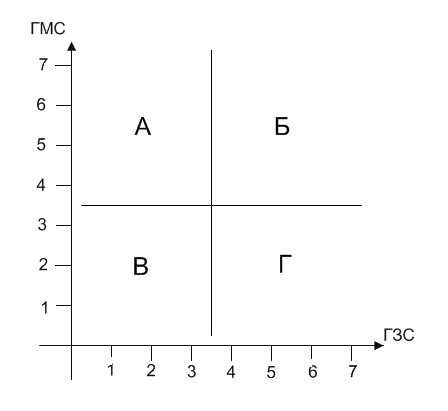    Рис. 1 Графік до тесту готовності до саморозвиткуКвадрат «А». Випробуваний має великі можливості до саморозвитку, ніж бажання зрозуміти себе. В цьому випадку слід поміркувати про необхідність починати в освоєнні професії з себе.Квадрат «Б». Найбільш сприятливе поєднання для подальшого особистісного розвитку. Прагнення все більш глибоко пізнавати себе поєднується з потребою в дійсному самовдосконаленні.Квадрат «В». Небажання працювати над собою. Аналіз повинен бути спрямований на твердження, які не дали збігів з «ключем», так як саме там можна виявити причини небажання працювати над собою.Квадрат «Г». Таке поєднання означає, що випробуваний бажає знати більше про себе, але ще не володіє навичками самовдосконалення.  Труднощі в самовихованні не повинні викликати у вас таку реакцію: «не виходить – значить не буду робити». Аналіз тверджень по ГМС, які не співпали у відповідях з ключем, покаже, де і над чим належить попрацювати.Додаток  ВСпецкурс з формування  і розширення розуміння духовно-морального ідеалу у студентської молодіпродовження таблиціпродовження таблиціФункції вищого навчального закладу в сучасному суспільствіФункції вищого навчального закладу в сучасному суспільстві1.ТрансляційнаОбумовлює розповсюдження культури в суспільстві. Її суть полягає   в   передачі   від   покоління   до   покоління   цінностей культури  – знання, досягнення в області мистецтва і літератури,   моральні  цінності  та   норми   поведінки,  досвід  і навички різних професій та ін.2.СоціалізаціяЗабезпечує формування у молоді ціннісних орієнтацій, життєвих ідеалів,   що  панують   у   суспільстві.   Це   процес   становлення людини, пошук свого місця у суспільстві. Процес соціалізації, що здійснюється системою освіти, в значній мірі залежить від того, які панують в суспільстві ціннісні стандарти, мораль, релігія, ідеологія. Процесу соціалізації сприяє вивчення дисциплін гуманітарного циклу.3.Соціальна селекціяЗабезпечує можливість здійснювати диференційований підхід до студентів  з метою відбору найбільш здібних і талановитих для отримання  ними  освітніх  послуг,  які  відповідають індивідуальним  інтересам  і  можливостям.  Система вищої освіти слугує каналом вертикальної соціальної мобільності, а рівень освіти, нарівні з доходом та престижністю професії, є важливим показником соціального статусу людини в суспільстві.4.Соціальні     та культурні зміниРеалізується в процесі наукових досліджень, які проводяться у вищих навчальних закладах, що сприяє науковому і культурному прогресу. Наукова діяльність закладів вищої освіти – невід'ємна сторона процесу, оскільки має на увазі отримання нових знань і поглиблення вже існуючих;  підготовку передових науково-дослідних кадрів; удосконалення роботи професорсько-викладацького складу. Відбувається інтеграція науки, вищої освіти,   виробництва,   результатом   якої   є   розвиток   науково-технічного прогресу. В той же час інтенсивний розвиток наукових досліджень в стінах вищих навчальних закладів сприяє удосконаленню  освітнього  процесу,  тому  що  наукові  ідеї  та відкриття   включаються   в   навчальні   програми,   тим   самим сприяють підвищенню якості підготовки спеціалістів.Духовні якостіМоральні якостіЧесністьВідповідальністьВідданістьПатріотизмДобротаГуманністьМилосердяЧемністьЩирістьВірністьДовіраПрацьовитістьТолерантністьБлагородствоВдячністьТактовністьГармоніяСправедливістьСміливістьПовагаІдеалІдеалІдеалІдеалЯЯЯЯДуховні якостіРангМоральні якостіРангДуховні якостіРангМоральні якостіРангчесність 1повага 2чесність1вірність5доброта4справедливість3 доброта2чемність7відданість5працьовитість6 щирість3відповідальність 8щирість7відповідальність7відданість4повага9довіра7чемність10довіра6гуманність10милосердя12вірність11милосердя12справедливість11гармонія14благородство12вдячність13працьовитість15вдячність15тактовність18толерантність14тактовність16сміливість16гуманність19гармонія18благородство17толерантність17патріотизм20сміливість18патріотизм20ІдеалЯкостіЯчесність відданістьвідповідальністьпатріотизмгуманністьдобротамилосердячемністьвірністьпрацьовитістьщирістьдовіраблагородствотактовністьсправедливістьповагатолерантністьвдячністьгармоніясміливістьТема дискусіїЗміст1.  Людські ідеали в контексті історичного розвиткуРозгляд ідеалу різних історичних епох – Античність,Середньовіччя, Відродження, епоха Просвітлення, Радянський  період, сучасність.  2.  Ідеал в мистецтвіДиспут на тему ідеал в мистецтві розповсюджується на архітектуру, скульптуру, живопис, музику, театр, письменство і т.д. Можна розглянути відомі світові витвори мистецтва такі, як  Венера Мілоська, Мона Ліза, Дівчина з перлинною сережкою та інші шедеври світового мистецтва.3.  Ідеал в художній літературіОбговорення творів, в яких присутній ідеал у будь-якому вигляді. Будь то ідеал героя, ідеал відносин, ідеал рукопису чи ще щось. Тобто обговорення того, що студенти вважають ідеальним.4. Роль ідеалу у вмінні жити разом та в відносинах з іншими людьмиЦю тему можна розглянути зі сторони відносин з батьками, родичами, дітьми, друзями, викладачами. Порозмірковувати про те, як досягнути ідеальних відносин при різних соціальних взаємовідносинах в нашому житті.5. Взаємовідносини людини з планетою Взаємовідносини людини з планетою завжди були складні і не однозначні. Ми звикли брати, але взамін нічого не віддавати. Важливість досягнення гармонійних відносин з планетою у наших час дуже важлива і тому думати, говорити, обговорювати цю тему з молодими людьми вкрай важливо.6. Професіонал та його духовно- моральний ідеалУ професійній освіті особистісно значущою метою є професійний ідеал. Під професійним ідеалом в широкому педагогічному сенсі слова розуміється уявлення носія ідеалу про висококваліфікованого спеціаліста, конкурентоспроможного і затребуваного на ринку праці, вища ціннісна професійна мета. Але не менш важливо сучасному професіоналу мати духовно-моральний ідеал, який може виступати орієнтиром як для духовного так і морального розвитку, що позитивно впливатиме на всі сфери життя – професійну, особисту, соціальну, культурну, релігійну.7. Ідеал як визначальна модель поведінки людиниІдеал – це найвища мета, яку людина прагне досягти в результаті якоїсь своєї діяльності. 8. Інститут волонтерства як один з компонентів формування духовно-морального ідеалу студентської молодіМетою волонтерської діяльності є розвиток громадянської свідомості, патріотичного виховання, посилення суспільної згуртованості громадян України на основі загальнолюдських цінностей і національних традицій. Волонтерство вчить безкорисливій допомозі, гуманному відношенню до інших людей, доброчинності, милосердю, відкритості і т.д. Ці якості є важливими для формування духовно-морального ідеалу студента. 